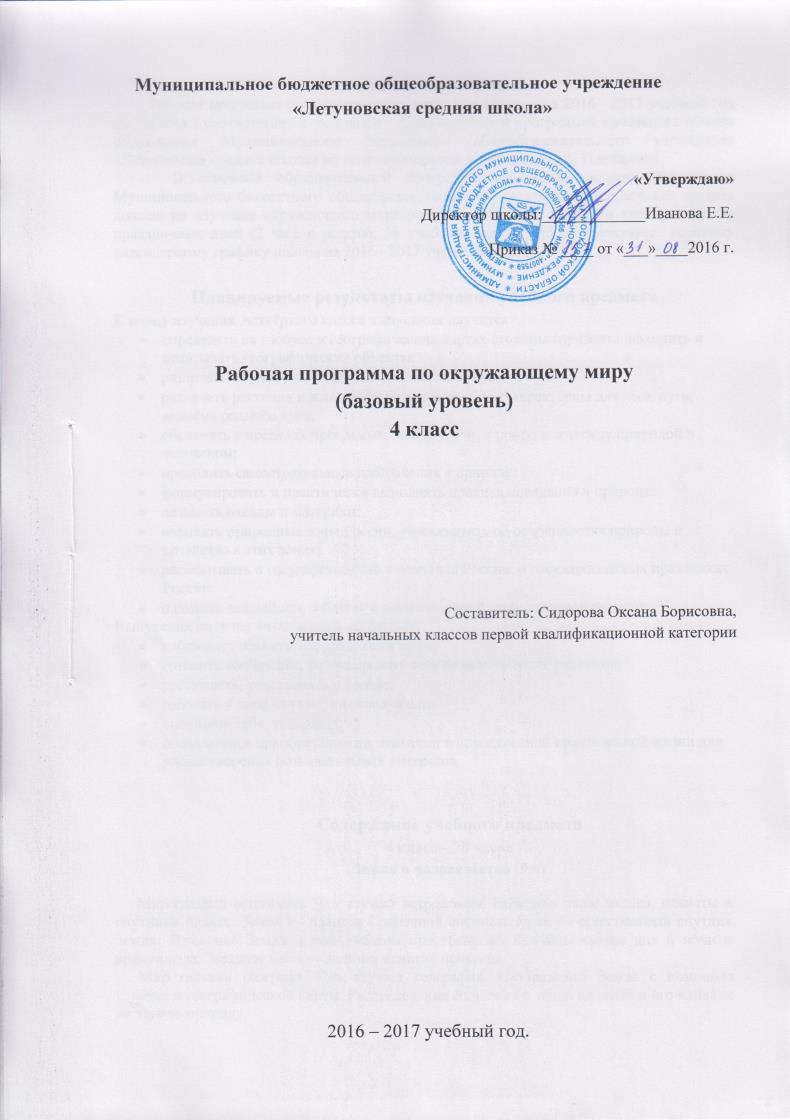 Пояснительная записка           Рабочая программа по окружающему миру для 4 класса на 2016 - 2017 учебный год составлена в соответствии с  основной   образовательной программой начального общего образования Муниципального бюджетного общеобразовательного учреждения «Летуновская средняя школа» на основе авторской программы А.А. Плешакова.               В основной образовательной программе начального общего образования Муниципального бюджетного общеобразовательного учреждения «Летуновская средняя школа» на изучение окружающего мира отводится 70 часов с учетом каникулярных и праздничных дней (2 часа в неделю, 36 учебных недель, что соответствует  годовому календарному графику школы на 2016 - 2017 учебный год).Планируемые результаты изучения учебного предметаК концу изучения  четвёртого класса выпускник научится:определять на глобусе и географических картах стороны горизонта, находить и показывать географические объекты;различать важнейшие полезные ископаемые родного края;различать растения и животные, которые наиболее характерны для леса, луга, водоёма родного края;объяснять в пределах программы взаимосвязи  в природе и между природой и человеком;проводить самостоятельные наблюдения в природе;формулировать и практически выполнять правила поведения в природе;называть океаны и материки;называть природные зоны России, рассказывать об особенностях природы и хозяйства в этих зонах;рассказывать о государственной символике России, о государственных праздниках России;называть важнейшие события и великих людей отечественной истории.Выпускник получит возможность научиться:наблюдать объекты окружающего мира;готовить сообщение, рецензировать ответы выступления учеников;рассуждать, участвовать в беседе;работать в паре, группе, индивидуально;оценивать себя, товарища;пользоваться приобретёнными знаниями в повседневной практической жизни для удовлетворения познавательных интересов.Содержание учебного предмета4 класс – 70 часовЗемля и человечество (9 ч)Мир глазами астронома. Что изучает астрономия. Небесные тела: звезды, планеты и спутники планет. Земля — планета Солнечной системы. Луна — естественный спутник Земли. Движение Земли в космическом пространстве; причины смены дня и ночи и времен года. Звездное небо — великая «книга» природы.Мир глазами географа. Что изучает география. Изображение Земли с помощью глобуса и географической карты. Распределение солнечного тепла на земле и его влияние на живую природу.Миг глазами историка. Что изучает история. Исторические источники. Счет лет в истории. Историческая карта.Прошлое и настоящее глазами эколога. Представление о современных экологических проблемах планеты. Охрана окружающей среды — задача всего человечества. Международное сотрудничество в области охраны окружающей среды. Всемирное наследие. Международная Красная книга.Природа России (10 ч)Разнообразие и красота природы России. Важнейшие равнины и горы, моря, озера и реки нашей страны (в форме путешествия по физической карте России).Природные зоны нашей страны: зона арктических пустынь, зона тундры, зона лесов, зона степей, зона пустынь, субтропики. Карта природных зон России. Особенности природы каждой из зон. Взаимосвязи в природе, приспособленность организмов к условиям обитания в разных природных зонах. Особенности хозяйственной деятельности людей, связанные с природными условиями. Экологические проблемы каждой из природных зон, охрана природы, виды растений и животных, внесенные в Красную книгу России. Необходимость бережного отношения к природе в местах отдыха населения. Правила безопасного поведения отдыхающих у моря.Представление об экологическом равновесии и необходимости его учета в процессе хозяйственной деятельности людей.Родной край – часть большой страны (15 ч)Наш край на карте Родины. Карта родного края.Формы земной поверхности в нашем крае. Изменение поверхности края в результате деятельности человека. Охрана поверхности края (восстановление земель на месте карьеров, предупреждение появления свалок, борьба с оврагами). Водоемы края, их значение в природе и жизни человека. Изменение водоемов в результате деятельности человека. Охрана водоемов нашего края. Полезные ископаемые нашего края, их основные свойства, практическое значение, места и способы добычи. Охрана недр в нашем крае.Ознакомление с важнейшими видами почв края (подзолистые, черноземные и т. д.). Охрана почв в нашем крае.Природные сообщества (на примере леса, луга, пресного водоема). Разнообразие растений и животных различных сообществ. Экологические связи в сообществах. Охрана природных сообществ.Особенности сельского хозяйства края, связанные с природными условиями. Растениеводство в нашем крае, его отрасли (полеводство, овощеводство, плодоводство, цветоводство). Сорта культурных растений. Представление о биологической защите урожая, ее значении для сохранения окружающей среды и производства экологически чистых продуктов питания.Экскурсии: знакомство с растениями и животными, их распознавание в природных условиях с помощью атласа-определителя; знакомство с растениями и животными луга, их распознавание в природных условиях с помощью атласа-определителя; знакомство с растениями и животными пресного водоема, их распознавание в природных условиях с помощью атласа-определителя.Страницы Всемирной истории (5 ч)Представление о периодизации истории. Начало истории человечества: первобытное общество. Древний мир; древние сооружения — свидетельства прошлого. Средние века; о чемрассказывают христианский храм, мусульманская мечеть, замок феодала, дом крестьянина. Новое время; достижения науки и техники, объединившие весь мир: пароход, паровоз, железные дороги, электричество, телеграф. Великие географические открытия. Новейшее время. Представление о скорости перемен в XX в. Достижения науки и техники. Осознание человечеством ответственности за сохранение мира на планете.Страницы истории России (20 ч)Кто такие славяне. Восточные славяне. Природные условия жизни восточных славян, их быт, нравы, верования.Века Древней Руси. Территория и население Древней Руси. Княжеская власть. Крещение Руси. Русь — страна городов. Киев — столица Древней Руси. Господин Великий Новгород. Первое свидетельство о Москве. Культура, быт и нравы Древней Руси.Наше Отечество в XIII—XV вв. Нашествие хана Батыя. Русь и Золотая Орда. Оборона северо-западных рубежей Руси. Князь Александр Невский. Московская Русь. Московские князья — собиратели русских земель. Дмитрий Донской. Куликовская битва.Иван Третий. Образование единого Русского государства. Культура, быт и нравы страны в XIII—XV вв.Наше Отечество в XVI — XVII вв. Патриотический подвиг Кузьмы Минина и Дмитрия Пожарского. Утверждение новой царской династии Романовых. Освоение Сибири. Землепроходцы. Культура, быт и нравы страны в XVI—XVII вв.Россия в XVIII в. Петр Первый — царь-преобразователь. Новая столица России — Петербург. Провозглашение России империей. Россия при Екатерине Второй. Дворяне и крестьяне. Век русской славы: А. В. Суворов, Ф. Ф. Ушаков. Культура, быт и нравы России в XVIII в.Россия в XIX — начале XX в. Отечественная война 1812 г. Бородинское сражение. М. И. Кутузов. Царь-освободитель Александр Второй. Культура, быт и нравы России в XIX - начале XX в.Россия в XX в. Участие России в Первой мировой войне. Николай Второй — последний император России. Революции 1917 г. Гражданская война. Образование СССР. Жизнь страны в 20—30-е гг. Великая Отечественная война 1941 — 1945 гг. Героизм и патриотизм народа. День Победы — всенародный праздник.Наша страна в 1945 — 1991 гг. Достижения ученых: запуск первого искусственного спутника Земли, полет в космос Ю. А. Гагарина, космическая станция «Мир».Преобразования в России в 90-е гг. XX в. Культура России в XX в.Прошлое родного края. История страны и родного края в названиях городов, поселков, улиц, в памяти народа, семьи.Экскурсия: знакомство с историческими достопримечательностями родного края (города, села).Современная Россия (11 ч)Мы — граждане России. Конституция России — наш основной закон. Права человека в современной России. Права и обязанности гражданина. Права ребенка.Государственное устройство России: Президент, Федеральное собрание, Правительство.Государственная символика нашей страны (флаг, герб, гимн). Государственные праздники.Многонациональный состав населения России.Тематическое планирование с определением основных видов учебной деятельности Календарно-тематическое планированиеТематическое планированиеХарактеристика деятельности учащегосяРаздел «Земля и человечество» (9 ч)Раздел «Земля и человечество» (9 ч)Мир глазами астронома  Понятие об астрономии как науке. Солнечная система. Солнце – ближайшая к Земле звезда- Знакомиться с учебником и учебными пособиями по «Окружающему миру» для 4 класса , с разворотом «Наши проекты» в 1 части учебника, выбирать проекты для выполнения;                         - понимать учебные задачи урока и стремиться их выполнить;              - рассказывать о мире, с точки зрения астронома;                                   - работать в паре: изучать по схеме строение Солнечной системы, перечислять планеты в правильной последовательности, моделировать строение Солнечной системы;                                            - извлекать из текста учебника цифровые данные о Солнце, выписывать их в рабочую тетрадь;                                                            - работать со взрослыми: находить дополнительной литературе, Интернете научные сведения о Солнце и Солнечной системе, кометах и астероидах, готовить сообщения;                                             - формулировать выводы из изученного материала, отвечать на итоговые вопросы и оценивать достижения на урокеПланеты солнечной системыХарактеристика планет  Солнечной системы. Естественные спутники планет. Изучение планет астрономами. Особенности движения Земли в космическом пространстве. Причины смены дня и ночи и времён года- Понимать учебные задачи урока и стремиться их выполнить;           - на основе строения Солнечной системы характеризовать планеты , перечислять их в порядке увеличения и уменьшения размеров, осуществлять самопроверку;                                                                       - различать планеты и их спутники;                                                           - работать в паре: анализировать схемы вращения Земли вокруг своей оси и обращения вокруг Солнца;                                                     - практическая работа : моделировать движение Земли вокруг своей оси и вокруг Солнца;                                                                                  - устанавливать причинно-следственные связи  между движением Земли и сменой дня и ночи, сменой времён года;                                    - работать со взрослыми: наблюдать Луну невооружённым глазом и с помощью бинокля ( телескопа);                                                                 - извлекать из дополнительной литературы, Интернета информацию об исследованиях астрономов и готовить сообщения;                             -  формулировать выводы из изученного материала, отвечать на итоговые вопросы и оценивать достижения на урокеЗвёздное небо – Великая книга природыПравила наблюдения звёздного неба. Созвездия: Малая медведица, Большой Пёс, Телец. Звёзды: Полярная звезда, Сириус, Альдебаран. Плеяды – скопление звёзд в созвездии Тельца- Понимать учебные задачи урока и стремиться их выполнить;           - работать в паре : изучать по учебнику правила наблюдения звёздного неба, соотносить их с собственным практическим опытом, находить на карте звёздного неба знакомые созвездия;                           - моделировать изучаемые созвездия;                                                       - определять направление на север по Полярной звезде;                          - выполнять задания электронного приложения к учебнику, пользуясь персональным компьютером;                                                   - работать с терминологическим словарём;                                               -  формулировать выводы из изученного материала, отвечать на итоговые вопросы и оценивать достижения на урокеМир глазами географаПонятие о географии как науке и географических объектах. Карта полушарий. История создания карт в мире и в России, история создания глобуса- Понимать учебные задачи урока и стремиться их выполнить;           - сравнивать глобус и карту полушарий;                                                   - находить условные знаки на карте полушарий;                                      - обсуждать значение глобуса и карт в жизни человечества ;                 - составлять рассказ о географических объектах с помощью глобуса и карты полушарий;                                                                                        - извлекать информацию о географических объектах из дополнительных источников и Интернета и готовить сообщения о них;                                                                                                                -  работать с терминологическим словарём;                                                -  формулировать выводы из изученного материала, отвечать на итоговые вопросы и оценивать достижения на урокеМир глазами историкаПонятие об истории как науке. Источники исторических сведений. Значение летописей и археологии, архивов и музеев для изучения  истории- Понимать учебные задачи урока и стремиться их выполнить;           - составлять рассказы о мире , с точки зрения историка;                        - характеризовать роль исторических источников для понимания событий прошлого ;                                                                                     - обсуждать роль бытовых предметов для понимания событий прошлого ;                                                                                                    - посещать краеведческий музей  и готовить рассказ на основании его экспонатов о прошлом своего региона  , города(села);                             -  работать с терминологическим словарём;                                                 -  формулировать выводы из изученного материала, отвечать на итоговые вопросы и оценивать достижения на урокеКогда и где?Понятие о веке (столетии) и тысячелетии. Летосчисление в древности и в наши дни. «Лента времени». Историческая карта- Понимать учебные задачи урока и стремиться их выполнить;            - определять по «ленте времени» век, в котором происходили упоминавшиеся ранее исторические события;                                         - обсуждать сроки начала года в разных летоисчислениях;                    - работать в паре: анализировать историческую карту, рассказывать по ней об исторических событиях;                                                                  -  формулировать выводы из изученного материала, отвечать на итоговые вопросы и оценивать достижения на урокеМир глазами экологаПредставления о развитии человечества во взаимодействии с природой. Экологические проблемы и пути их решения . международные соглашения по охране окружающей среды. Международные экологические организации. Экологический календарь- Понимать учебные задачи урока и стремиться их выполнить;           - рассказывать о мире с точки зрения эколога ;                                        - работать в группе: анализировать современные экологические проблемы , предлагать меры по их решению;                                           - знакомиться с международным сотрудничеством в области охраны окружающей среды ;                                                                                    - находить в Интернете информацию о способах решения экологических проблем  и экологических организациях  в России , готовить сообщения;                                                                                          -  формулировать выводы из изученного материала, отвечать на итоговые вопросы и оценивать достижения на урокеСокровища Земли под охраной человечества ( 2 ч)Понятие о всемирном наследии и его составных частях (Всемирном природном и Всемирном культурном наследии). Наиболее значимые объекты Всемирного природного и культурного наследия в России и за рубежом. Международная Красная книга- Понимать учебные задачи урока и стремиться их выполнить;           - рассказать о причинах появления Списка Всемирного наследия ;      - различать объекты Всемирного природного и культурного наследия;                                                                                                       - работать в паре : знакомиться по карте – схеме с наиболее значимыми объектами Всемирного наследия , определять их по фотографиям ; знакомиться по рисунку учебника с животными из Международной Красной книги;                                                                - читать в учебнике тексты об одном из объектов Всемирного наследия , о животном из Международной Красной книги и использовать  их как образец для подготовки собственных сообщений ;                                                                                                      - извлекать из дополнительной литературы , Интернета информацию об объектах Всемирного наследия и животных из Международной Красной книги и готовить сообщения о  них;                                                 -  формулировать выводы из изученного материала, отвечать на итоговые вопросы и оценивать достижения на урокеРаздел «Природа России» (10 ч)Раздел «Природа России» (10 ч)Равнины и горы РоссииФормы земной поверхности России. Наиболее крупные равнины и горы. Вулканы Камчатки – объект Всемирного наследия. Ильменский заповедник- Понимать учебные задачи урока и стремиться их выполнить;           - работать в паре : находить и показывать на физической карте России изучаемые географические объекты, рассказывать о них по карте ;                                                                                                            - различать холмистые и плоские равнины ;                                            - характеризовать формы земной поверхности России , рассказывать о них по личным впечатлениям ;                                                                - извлекать из дополнительной литературы, Интернета сведения об изучаемых географических объектах, готовить сообщения;                    - выполнять на персональном компьютере задания из электронного приложения к учебнику;                                                                              - работать со взрослыми: готовить материалы к выставке «Где мы были»;                                                                                                             -  формулировать выводы из изученного материала, отвечать на итоговые вопросы и оценивать достижения на урокеМоря , озёра и реки РоссииМоря Северного Ледовитого, Тихого и Атлантического океанов. Озёра: Каспийское, Байкал, Ладожское, Онежское. Реки: Волга, Обь, Енисей, Лена, Амур. Дальневосточный морской заповедник- Понимать учебные задачи урока и стремиться их выполнить;           - работать в паре: находить и показывать на физической карте России изучаемые моря, озера, реки, рассказывать о них по карте;                   - различать моря Северного и Ледовитого, Тихого и Атлантического океанов;                                                                                                        - характеризовать особенности изучаемых водных объектов;               - находить в интернете сведения о  загрязнении воды в морях, озерах, реках и о мерах борьбы с загрязнениями;                                                 - работа со взрослыми: готовить и оформлять в классе выставку «Где мы были»;                                                                                                     - готовить сочинения на тему урока;                                                         -  формулировать выводы из изученного материала, отвечать на итоговые вопросы и оценивать достижения на урокеПриродные зоны РоссииКарта природных зон России. План изучения природной зоны. Причина смены природных зон с севера на юг. Высотная поясность- Понимать учебные задачи урока и стремиться их выполнить;          - работать в паре: знакомится с картой природных зон России, сравнивать ее с физической картой России; определять по карте природные зоны России, высказывать предположения о причинах их смены, осуществлять самопроверку;                                                         - устанавливать причинно-следственные связи между освещенностью Солнцем поверхности Земли и сменой природных зон; работать со схемой освещенности Земли солнечными лучами;                                  -находить на карте природных зон области высотной поясности;        - формулировать выводы из изученного материала, отвечать на итоговые вопросы и оценивать достижения на урокеЗона арктических пустыньМестоположение зоны арктических пустынь. Зависимость природных особенностей Арктики от освещённости её Солнцем. Полярный день и полярная ночь. Полярные сияния. Живые организмы зоны арктических пустынь- Понимать учебные задачи урока и стремиться их выполнить;          -находить и показывать на карте зону арктических пустынь, осуществлять взаимопроверку;                                                                  - выявлять взаимосвязь природных особенностей зоны арктических пустынь и ее освещенности солнечными лучами;                                   - работа в паре: определять по рисунку учебника, какие организмы обитают в зоне арктических пустынь, объяснять, как они приспособлены к условиям жизни; рассказывать по рисунку об экологических связях в изучаемой природной зоне, моделировать характерные цепи питания;                                                                        - рассказывать об освоении природных богатств в зоне арктических пустынь и воз0никших в следствии этого экологических проблемах, о природоохранных мероприятиях и заповедниках;                                 - характеризовать зону арктических пустынь по плану;                          - извлекать из дополнительной литературы, Интернета сведения о животном мире изучаемой зоны, готовить сообщения;                          -  формулировать выводы из изученного материала, отвечать на итоговые вопросы и оценивать достижения на урокеТундраМестоположение зоны тундры, обозначение её на карте природных зон. Природные особенности зоны  тундры, характерные живые организмы, экологические связи. Занятия местного населения. Экологические проблемы и охрана природы в зоне тундры- Понимать учебные задачи урока и стремиться их выполнить;          - сравнивать общий вид тундры и арктической пустыни, описывать тундру по фотографии; находить и показывать на карте природных зон зону тундры, рассказывать о ней по карте;                                        - выявлять взаимосвязь природных особенностей зоны тундры и её освещенности солнечными лучами;                                                           - работа в паре: рассматривать вы гербарии и на рисунке растения тундры, выявлять черты их приспособленности к условиям жизни; знакомиться по рисунку учебника с животным миром тундры, обнаруживать экологические связи в зоне тундры, рассказывать о них, моделировать характерные цепи питания;                                       -рассказывать об освоении природных богатств в зоне тундры и возникших вследствие этого экологических проблемах, о природоохранных мероприятиях и заповедниках;                                  - характеризовать зону тундры по плану; сравнивать природу тундры и арктических пустынь;                                                                               - изготавливать макет участка тундры;                                                     - извлекать из дополнительной литературы (книга «Зелёные страницы, энциклопедии), Интернета информацию о растениях и животных тундры, готовить сообщения;                                                  -  формулировать выводы из изученного материала, отвечать на итоговые вопросы и оценивать достижения на урокеЛеса РоссииМестоположение зон тайги, смешанных и широколиственных лесов, зависимость  их природы от распределения тепла и влаги. Растительный и животный мир лесных зон. Экологические связи в лесах- Понимать учебные задачи урока и стремиться их выполнить;            - находить  и показывать на карте зону тайги, зону смешанных и широколиственных лесов, рассказывать о них по карте;                        - устанавливать зависимость особенностей лесных зон распределения тепла и влаги;                                                                                               -  работать в группе: знакомиться по материалам учебника с природой лесных зон; определять с помощью атласа-определителя растения лесов; моделировать характерные цепи питания;                      - сравнивать природу тундры и лесных зон;                                            - находить в Интернете информацию  о растениях и животных лесных зон, готовить сообщения;                                                              -  формулировать выводы из изученного материала, отвечать на итоговые вопросы и оценивать достижения на урокеЛес и человекРоль леса в природе  и жизни людей. Экологические проблемы и охрана природы  в лесных зонах. Растения и животные леса, занесённые в Красную книгу России. Правила поведения в лесу. Заповедники и национальные парки лесных зон- Понимать учебные задачи урока и стремиться их выполнить;           - работать в паре:  с помощью схемы и текста учебника раскрывать роль леса в природе и жизни людей;                                                         - обсуждать экологические проблемы леса, предлагать меры по его охране;                                                                                                          - обсуждать правила поведения в лесу с использованием книги «Великан на поляне»;                                                                                 - извлекать из дополнительной литературы и Интернета сообщения о растениях и животных из Красной книги России, готовить сообщения;                                                                                                    - совершать виртуальные экскурсии с помощью Интернета в национальный парк «Лосиный остров», обсуждать экологические проекты этого парка;                                                                                    - характеризовать лесные зоны по плану;                                                                -  формулировать выводы из изученного материала, отвечать на итоговые вопросы и оценивать достижения на урокеЗона степейМестоположение зоны степей, её природные особенности. Экологические проблемы степной зоны и пути их решения. Заповедники степной зоны. Питомники для редких животных- Понимать учебные задачи урока и стремиться их выполнить;            - сравнивать общий вид леса и степи, описывать степь по фотографиям;                                                                                               - находить и показывать на карте природных зон зону степей, рассказывать о ней по карте;                                                                      - устанавливать зависимость особенностей степной зоны от распределения тепла и влаги;                                                                    - работать в паре: знакомиться по материалам учебника с растительным и животным миром степей, моделировать характерные цепи питания;                                                                                                   - сравнивать природу зоны степей с природой лесов и тундры;            - обсуждать экологические проблемы зоны степей и пусти их решения;                                                                                                         - извлекать из дополнительной литературы и Интернета информацию о растениях и животных степей, готовить сообщения;                           - совершать виртуальные экскурсии с помощью Интернета в степные заповедники, обсуждать экологические проекты ученых в этих заповедниках;                                                                                              - характеризовать зону степей по плану;                                                  -  формулировать выводы из изученного материала, отвечать на итоговые вопросы и оценивать достижения на урокеПустыниМестоположение зон полупустынь и пустынь, их природные особенности. Приспособление растений   и животных полупустынь и пустынь  к природным условиям. Освоение полупустынь и пустынь человеком. Экологические проблемы этих зон и пути их решения . Заповедник «Чёрные земли»- Понимать учебные задачи урока и стремиться их выполнить;            - сравнивать общий вид степи и пустыни, описывать пустыню по фотографиям;                                                                                               - находить и показывать на карте природных зон полупустыни и пустыни, рассказывать о них по карте;                                                       - устанавливать зависимость природы полупустынь и пустынь от распределения тепла и влаги;                                                                    - работать в паре: знакомиться по материалам учебника с растительными животным миром пустынь, рассказывать по рисунку об экологических связях в пустыне, моделировать характерные цепи питания;                                                                                                        - сравнивать природу зоны пустынь с природой степей;                          - обсуждать экологические проблемы полупустынь и пустынь и пути их решения;                                                                                                  - изготавливать макет участка пустыни;                                                   - характеризовать зону пустынь по плану;                                                 -  формулировать выводы из изученного материала, отвечать на итоговые вопросы и оценивать достижения на урокеУ Чёрного моряМестоположение зоны субтропиков, её природные особенности. Правила безопасности во время отдыха у моря. Экологические проблемы Черноморского побережья Кавказа, животные и растения, внесённые в Красную книгу России. Курорты Черноморского побережья Кавказа. Дендрарий г. Сочи. Национальный парк «Сочинский»- Понимать учебные задачи урока и стремиться их выполнить;           - находить и показывать на карте зону субтропиков, рассказывать о ней по карте;                                                                                                - устанавливать причины своеобразия природы субтропической зоны;                                                                                                             - работать в паре: знакомиться по материалам учебника с растительным и животным миром Черноморского побережья Кавказа, рассказать по рисунку об экологических связях, моделировать характерные цепи питания;                                               - обсуждать правила безопасности во время отдыха у моря, экологические проблемы Черноморского побережья Кавказа;              - совершать с помощью Интернета виртуальные экскурсии на курорты Черноморского побережья Кавказа, в Дендрарий Г.Сочи, в национальный парк «Сочинский» ;                                                           - обсуждать рассказ «В пещере» из книги «Великан на поляне»;          - работать с терминологическим словариком;                                         - характеризовать зону субтропиков по плану;                                        - формулировать выводы из изученного материала, отвечать на итоговые вопросы и оценивать достижения на урокеРаздел « Родной край – часть большой страны» (15 ч)Раздел « Родной край – часть большой страны» (15 ч)Наш крайПолитико-административная карта России. Наш край на карте России. Карта родного края. Общая характеристика родного края- Понимать учебные задачи урока и стремиться их выполнить;           - работать в паре: знакомиться с политико-административной картой России; находить на политико-административной карте России свой регион; знакомиться с картой своего региона, рассказывать по ней о родном крае;                                                                                                   - характеризовать родной край по предложенному в учебнике плану; - оценивать свои достижения на уроке    Поверхность нашего краяФормы земной поверхности родного края. Овраги. Балки. Охрана поверхности края- Понимать учебные задачи урока и стремиться их выполнить;          -  описывать по своим наблюдениям формы земной поверхности родного края; находить на карте региона основные формы земной поверхности, крупные овраги и балки; извлекать из краеведческой литературы необходимую информацию о поверхности края;                - обсуждать меры по охране поверхности своего края;                           - изготавливать макет знакомого участка поверхности родного края;  - работать со взрослыми: интервьюировать взрослых о формах поверхности рядом с городом(селом), о наличии оврагов   и истории их возникновения;                                                                                       - формулировать выводы из изученного материала, отвечать на итоговые вопросы и оценивать достижения на урокеВодные богатства нашего краяВодные объекты своего региона, их значение для жизни края. Источники загрязнения вод в регионе. Правила поведения на воде- Понимать учебные задачи урока и стремиться их выполнить;          - работа в группе: составлять список водных объектов своего региона; описывать одну из рек по приведенному в учебнике плану; составлять план описания другого водного объекта (например, озера, пруда);                                                                                                          - моделировать значение водных богатств в жизни людей;                   - выявлять источники загрязнения близлежащих водоемов;                  - обсуждать рассказ «Бутылочная почта» из книги «Великан на поляне»;                                                                                                         - участвовать в водоохранных мероприятиях в городе (селе);               - формулировать выводы из изученного материала, отвечать на итоговые вопросы и оценивать достижения на урокеНаши подземные богатстваВажнейшие полезные ископаемые родного края, их свойства, способы добычи, использование. Охрана подземных богатств- Понимать учебные задачи урока и стремиться их выполнить;           - находить на физической карте России условные обозначения полезных ископаемых;                                                                                 - практическая работа в группе: определять полезное ископаемое, изучать его свойства, находить информацию о применении, местах и способах добычи полезного ископаемого; описывать изученное полезное ископаемое по плану; готовить сообщения и представлять его классу;                                                                                                     - сравнивать изученные полезные ископаемые;                                        - работать со взрослыми: выяснять в краеведческом музее, какие полезные ископаемые имеются в регионе;                                                 - извлекать из краеведческой литературы сведения о предприятиях региона по переработке полезных ископаемых;                                        - обсуждать рассказ «И камень достоин уважения» из книги «Великан на поляне»;                                                                                 - формулировать выводы из изученного материала, отвечать на итоговые вопросы и оценивать достижения на урокеЗемля – кормилицаРазнообразие почв России, наиболее распространённые типы почв. Почвы родного края. Охрана почв- Понимать учебные задачи урока и стремиться их выполнить;            - различать типы почв на иллюстрациях учебника и образцах;              - работать в паре: извлекать из краеведческой литературы информацию о типах почв своего региона; изготавливать макет разреза почвы; доказывать огромное значение почвы для жизни на Земле, осуществлять самопроверку;                                                            - выполнять задания из электронному приложения к учебнику;              - обсуждать рассказ «Дороже жемчуга и злата –под ногами» из книги «Великан на поляне»;                                                                                 - извлекать из краеведческой литературы информацию об охране почв в регионе;                                                                                             - формулировать выводы из изученного материала, отвечать на итоговые вопросы и оценивать достижения на урокеЖизнь лесаЛес – сложное единство живой и неживой природы. Понятие о природном сообществе. Природное сообщество смешанного леса- Понимать учебные задачи урока и стремиться их выполнить;          - работать в паре: определять с помощью атласа-определителя растения смешанного леса в гербарии; узнавать по иллюстрациям в учебнике представителей лесного сообщества; выявлять экологические связи в лесу;                                                                         - рассказывать по своим наблюдениям о том, какие растения, животные, грибы встречаются в лесах родного края;                              - моделировать цепи питания, характерные для лесного сообщества региона;                                                                                                        - обсуждать нарушения экологических связей в лесном сообществе по вине человека, предлагать пути решения экологических проблем; - характеризовать лесное сообщество региона по данному в учебнике плану;                                                                                                             - обсуждать материалы рассказов о лесе из книги «Великан на поляне»;                                                                                                         - работать со взрослыми: наблюдать за жизнью леса, определять его обитателей с помощью атласа-определителя;                                          - формулировать выводы из изученного материала, отвечать на итоговые вопросы и оценивать достижения на урокеЖизнь лугаПриродное сообщество луга. Влияние человека на жизнь луга. Охрана лугов- Понимать учебные задачи урока и стремиться их выполнить;          - работать в паре: описывать луг по фотографии, определять растения луга в гербарии; знакомиться с животными луга по иллюстрации учебника; выявлять экологические связи на лугу;            - рассказывать по своим наблюдениям о луговых растениях, животных, грибах своего региона;                                                            - моделировать цепи питания на лугу, осуществлять взаимопроверку и коррекцию;                                                                                                - характеризовать луговое сообщество по данному в учебнике плану; - сравнивать природные особенности леса и луга;                                  - приводить примеры правильного и неправильного поведения человека на лугу, выявлять нарушения экологических связей по вине человека, предлагать пути решения экологических проблем;                 - обсуждать рассказ «Горит трава» из книги «Великан на поляне»;     - составлять памятку «Как вести себя на лугу»;                                       - работать со взрослыми: наблюдать за жизнью луга, определять его обитателей с помощью атласа-определителя;                                          - формулировать выводы из изученного материала, отвечать на итоговые вопросы и оценивать достижения на урокеЖизнь в пресных водоёмахПриродное сообщество пресных вод. Правила поведения у водоёма. Охрана пресноводных растений и животных . Болота и их охрана- Понимать учебные задачи урока и стремиться их выполнить;          - работать в паре: описывать водоем по фотографии; определять с помощью атласа-определителя растения пресного водоема; узнавать по иллюстрациям учебника живые организмы пресных вод; выявлять экологические связи в пресном водоеме;                                                       - рассказывать по своим наблюдениям об обитателях пресных вод родного края;                                                                                                - моделировать цепи питания в пресноводном сообществе своего региона;                                                                                                        - характеризовать пресноводное сообщество своего региона по данному в учебнике плану;                                                                          - обсуждать способы приспособления растений и животных к жизни в воде;                                                                                                           - извлекать из книг «Зелёные страницы», «Великан на поляне» информацию об обитателях пресноводных вод, о поведении людей и обсуждать её;                                                                                               - работать со взрослыми: наблюдать за жизнью пресного водоема, определять его обитателей с помощью атласа-определителя;                 -  формулировать выводы из изученного материала, отвечать на итоговые вопросы и оценивать достижения на урокеЭкскурсии в природные сообщества родного края ( 3 ч)Природные сообщества, характерные для края, где живут учащиеся- наблюдать объекты и явления природы;                                                - определять природные объекты с помощью атласа0определителя;    - фиксировать результаты наблюдения;                                                    - сравнивать результаты наблюдений, сделанных в различных природных обществахРастениеводство в нашем краеРастениеводство как отрасль сельского хозяйства. Сорта культурных растений. Отрасли растениеводства, развитие их в регионе- Понимать учебные задачи урока и стремиться их выполнить;          - выявлять зависимость растениеводства с регионе от природных условий;                                                                                                         - работа в группе: знакомиться по материалам учебника и краеведческой литературе с одной из отраслей  растениеводства, готовить сообщения, представлять их классу;                                           - практическая работа: определять с помощью иллюстраций учебника полевые культуры в гербарии; различать зерна зерновых культур;                                                                                                         - различать сорта культурных растений ( на примерах, характерных для региона);                                                                                                  - работать со взрослыми: наблюдать за весенними работами в поле, огороде, саду, участвовать в посильной работе по выращиванию растений;                                                                                                       -  формулировать выводы из изученного материала, отвечать на итоговые вопросы и оценивать достижения на урокеЖивотноводство в нашем краеЖивотноводство как отрасль сельского хозяйства. Породы домашних животных. Отрасли животноводства, развитие их в регионе- Понимать учебные задачи урока и стремиться их выполнить;          - выявлять зависимость животноводства в регионе от природных условий;                                                                                                           - работать в группе: знакомиться по материалам учебника и краеведческой литературе с одной из отраслей животноводства, готовить сообщения, представлять их классу;                                          - различать породы домашних животных ( на примерах, характерных для региона);                                                                                                 - работать со взрослыми: наблюдать за трудом животноводов, участвовать в посильной работе по уходу за домашними сельскохозяйственными животными;                                                         -  формулировать выводы из изученного материала, отвечать на итоговые вопросы и оценивать достижения на урокеПроверим себя  и оценим свои достижения за первое полугодиеПроверка знаний и умений. Формирование адекватной оценки своих достижений- выполнить тесты с выбором ответа;                                                          - оценивать правильность/неправильность предложенных ответов;     - адекватно оценивать свои знания в соответствии с набранными балламиПрезентация проектов ( по выбору)Презентация проектов с демонстрацией иллюстраций и других подготовленных материаловВ процессе презентации проектов учащиеся демонстрируют умения:  - извлекать информацию из дополнительных источников и Интернета;                                                                                                    - посещать музее, обрабатывать материалы экскурсий;                          - интервьюировать старших  членов семьи, других взрослых;              - готовить иллюстрации для презентации  проекта (фотографии, слайды, рисунки);                                                                                        - готовить тексты сообщений;                                                                     - выступать с сообщением в классе;                                                               - оценивать свои достижения по выполнению проекта и достижения товарищейРаздел «Страницы Всемирной истории» (5 ч)Раздел «Страницы Всемирной истории» (5 ч)Начало истории человечестваИстория первобытного общества. Первобытное искусство- Знакомиться с разворотом «Наши проекты» во 2-ой части учебника, выбирать проекты для выполнения;                                                          - понимать учебные задачи урока и стараться их выполнить;                  - определять по «ленте времени» длительность периода первобытной истории;                                                                                                             - обсуждать роль огня и приручения животных;                                         - анализировать иллюстрации учебника;                                                       - рассказывать на основе экскурсии в краеведческий музей и жизни, быте и культуре первобытных людей на территории региона;                  - понимать роль археологии и изучении первобытного общества;           - выполнять задания из электронного приложения к учебнику;            - работать с терминологическим словариком;                                             -  формулировать выводы из изученного материала, отвечать на итоговые вопросы и оценивать достижения на урокеМир древности: далёкий и близкийИстория Древнего мира: Древний Египет, Древняя Греция, Древний Рим. Культура, религия, археологические находки- Понимать учебные задачи урока и стремиться их выполнить;          - определять по «ленте времени» длительность истории Древнего мира;                                                                                                                    - находить на карте местоположение древних государств;                       - извлекать информацию из учебника, анализировать иллюстрации, готовить сообщения и презентовать их в классе;                                    - обобщать сведения о древних государствах, их культуре, религиях, выявлять общее и отличия;                                                                         - понимать роль появления и развития письменности в древности для развития человечества, сопоставлять алфавиты древности;                   - понимать роль археологических находок для изучения истории древних государств;                                                                                    - работать с терминологическим словариком;                                            -  формулировать выводы из изученного материала, отвечать на итоговые вопросы и оценивать достижения на урокеСредние века: время рыцарей и замковСредние века в истории Европы. Возникновение городов. Появление мировых религий в древности и в Средние века. Рыцари и замки. Изобретение книгопечатания- Понимать учебные задачи урока и стремиться их выполнить;          - сопоставлять длительность исторических периодов Древнего мира и Средневековья, определять по «ленте времени» длительность Средневековья;                                                                                              - находить на карте местоположение крупных городов, возникших в Средневековье;                                                                                                 - описывать по фотографиям средневековые достопримечательности современных городов;                                                                                - сопоставлять исторические источники по изучению Древнего мира и Средневековья;                                                                                           - развивать воображение, реконструируя быт и рыцарские турниры Средневековья;                                                                                             - сопоставлять мировые религии, выявлять их сходство и различия: место и время их возникновения, особенности храмов;                             - понимать важность изобретения книгопечатания для человечества; - выполнять задания из электронного приложения к учебнику;              - работать с терминологическим словариком;                                          -  формулировать выводы из изученного материала, отвечать на итоговые вопросы и оценивать достижения на урокеНовое время: встреча Европы и АмерикиНовое время в истории Европы. Развитие предпринимательства, достижения  в области науки и культуры. Великие географические открытия. Развитие  техники- Понимать учебные задачи урока и стремиться их выполнить;          - определять по «ленте времени» длительность периода Нового времени, сопоставлять ее с длительностью Древнего мира и Средневековья;                                                                                              - сопоставлять жизненную философию людей в Средневековье и в Новое время;                                                                                                 - прослеживать по карте маршруты Великих географических открытий;                                                                                                        -обсуждать методы изучения истории Древнего мира и Нового времени;                                                                                                          - выявлять по фотографиям различия в архитектуре городов Древнего мира, Средневековья и Нового времени;                                   - обсуждать роль великих географических открытий в истории человечества;                                                                                               - характеризовать научные открытия и технические изобретения Нового времени;                                                                                               - развивать воображение, реконструируя историю технических изобретений в Новое время;                                                                         -  выполнять задания электронного приложения  к учебнику;               - работать с терминологическим словариком;                                          -  формулировать выводы из изученного материала, отвечать на итоговые вопросы и оценивать достижения на урокеНовейшее время : история продолжается сегодняИсследования Арктики и Антарктики. Развитие  парламентаризма и республиканской  формы правления. Достижения современной науки и техники. Освоение космоса. Первая  и вторая мировые войны, изобретение ядерного оружия. Организация Объединённых наций- Понимать учебные задачи урока и стремиться их выполнить;          - находить на «ленте времени» начало Новейшего времени;                    - характеризовать значение исследования Арктики и Антарктики для развития науки;                                                                                               - рассказывать о научных открытиях и технических изобретениях ХХ-ХХI веков;                                                                                               - выполнять задания из электронного приложения к учебнику;               - работать с терминологическим словариком;                                                -  формулировать выводы из изученного материала, отвечать на итоговые вопросы и оценивать достижения на урокеРаздел «Страницы истории России» ( 20 ч)Раздел «Страницы истории России» ( 20 ч)Жизнь древних славянРасселение восточных славян. Древнеславянские племена. Занятия древних славян, их жилища, быт, верования. Союзы племён- Понимать учебные задачи урока и стремиться их выполнить;          - анализировать карту расселения племен древних славян;                     - выявлять взаимосвязь жизни древних славян и их занятий с природными условиями того времени;                                                     - характеризовать верования древних славян;                                          - моделировать древнеславянское жилище;                                                 - составлять план рассказа на материале учебника;                                  -  формулировать выводы из изученного материала, отвечать на итоговые вопросы и оценивать достижения на урокеВо времена Древней РусиТорговый путь из «варяг в греки». Основание Новгорода  и Киева. Призвание на княжение Рюрика. Возникновение Древнерусского государства. Многонациональный характер Древней Руси. Поход Олега на Византию. Крещение Древней Руси- Понимать учебные задачи урока и стремиться их выполнить;           - прослеживать по карте Древней Руси путь «из   варяг в греки»  и расширение территории государства в 9 11 веках;                                   - характеризовать систему государственной власти  в 9-11 веках  в Древней Руси;                                                                                               - обсуждать причину введения на Руси христианства  и значение Крещения ;                                                                                                     -  анализировать былину об Илье Муромце как отражение борьбы  Древней Руси  с кочевниками;                                                                     - работать с терминологическим словарём;                                               - формулировать выводы из изученного материала, отвечать на итоговые вопросы и оценивать достижения на уроке  ;     Страна городовУстройство Древнерусского города. Древний Киев и Древний Новгород. Берестяные грамоты как исторический источник. Основание Москвы- Понимать учебные задачи урока и стремиться их выполнить;            - в ходе самостоятельной работы (в группах) анализировать карты Древнего Киева и Древнего Новгорода , характеризовать их местоположение , оборонительные сооружения , занятия горожан, систему правления , находки берестяных грамот в Новгороде , готовить сообщения презентовать их на уроке;                                        - сопоставлять на основе сделанных сообщений жизнь двух главных городов  Древней Руси;                                                                               - обсуждать важность находок археологами берестяных грамот ;          - развивать воображение , реконструируя жизнь древних новгородцев;                                                                                                 - обсуждать. Почему былина о Садко  могла появиться только в Новгороде;                                                                                                     - характеризовать значение летописи об основании Москвы как исторического источника ;                                                                          - работать с терминологическим словарём;                                                                     - формулировать выводы из изученного материала, отвечать на итоговые вопросы и оценивать достижения на уроке       Из книжной сокровищницы Древней РусиКирилл и Мефодий – создатели славянской письменности. Распространение грамотности в Древней Руси. Древнерусские летописи. « Повесть временных лет». Рукописные книги- Понимать учебные задачи урока и стремиться их выполнить;            - обсуждать роль создания славянской письменности для распространения культуры в Древней Руси;                                             - характеризовать состояние грамотности на Руси после создания славянской азбуки;                                                                                       - выявлять роль летописей для изучения истории России;                     - обсуждать роль рукописной книги  в развитии русской культуры ;               - характеризовать оформление рукописных книг как памятников древнерусского искусства;                                                                          - сопоставлять оформление древнерусских книг с современными;        - обсуждать роль рукописной книги в развитии русской культуры;       -  работать с терминологическим словарём;               - формулировать выводы из изученного материала, отвечать на итоговые вопросы и оценивать достижения на уроке       Трудные времена на русской землеФеодальная раздробленность Руси в середине 12 века. Нашествие Батыя. Монгольское иго. Александр Невский- Понимать учебные задачи урока и стремиться их выполнить;           - прослеживать по карте нашествия Батыя на Русь;                                 - обсуждать причины поражения Древней Руси в ходе монгольского нашествия ;                                                                                                    - описывать по иллюстрациям учебника вооружение древнерусских  и монгольских воинов ;                                                                               - рассказывать о монгольском нашествии по плану учебника;              - находить на карте места сражений  Александра Невского  со шведскими и немецкими захватчиками ;                                                   - по иллюстрациям в учебнике сравнивать вооружение русских воинов и немецких рыцарей;                                                                      - высказать своё отношение к личности Александра Невского ;            -  работать с терминологическим словарём;                                             - заполнять «Героическую летопись России» (вкладка в рабочей тетради);                                                                                                               - формулировать выводы из изученного материала, отвечать на итоговые вопросы и оценивать достижения на уроке       Русь расправляет крыльяВозрождение северо-восточных земель Руси в конце 13 –начале 14 века. Московский князь Иван Калита – собиратель русских земель. Сергий Радонежский- Понимать учебные задачи урока и стремиться их выполнить;           - приводить факты возрождения северо-восточных земель Руси;          - рассказывать по иллюстрациям в учебнике о Москве Ивана Калиты; - прослеживать по карте объединение русских земель вокруг Москвы;                                                                                                         - обсуждать, какие личные качества Ивана Калиты сыграли роль в успехе его правления ;                                                                                 - выполнять задания из электронного приложения к учебнику;                   -  работать с терминологическим словарём;                                             - формулировать выводы из изученного материала, отвечать на итоговые вопросы и оценивать достижения на уроке       Куликовская битваПоход Мамая на Русь. Подготовка объединённого русского войска под командованием московского князя Дмитрия Ивановича. Благословение Сергия Радонежского. Поединок Пересвета и Челубея. Ход Куликовской битвы. Победа русских войск- Понимать учебные задачи урока и стремиться их выполнить;          - прослеживать по карте передвижения русских  и ордынских войск;  - составлять план рассказа о Куликовской битве;                                    - рассказывать о Куликовской битве по составленному плану;              - моделировать ход Куликовской битвы;                                                  - отмечать на «ленте времени» дату Куликовской битвы;                        - обсуждать, почему так важна  для Дмитрия Донского поддержка Сергия Радонежского ;                                                                                - рассказывать о поединке богатырей;                                                      - заполнять вкладыш к рабочей тетради «Героическая летопись России»;                                                                                                        - осознавать роль Куликовской битвы в истории России;                            - формулировать выводы из изученного материала, отвечать на итоговые вопросы и оценивать достижения на уроке       Иван ТретийПротивостояние на Угре. Падение монгольского ига. Объединение княжеств вокруг Москвы. Возникновение  единого независимого Российского государства  со столицей в Москве. Перестройка кремля. Кремль – символ Москвы. Герб государства – двуглавый орёл. Укрепление экономики. Иван Грозный – первый российский царь. Земский собор. Опричнина. Присоединение казанского и Астраханского ханств. Начало освоения Сибири- Понимать учебные задачи урока и стремиться их выполнить;           - рассказывать об изменении политики в отношении Золотой орды;    - описывать по иллюстрации в учебнике изменения  в облике Москвы;                                                                                                         - обсуждать значение освобождения от монгольского ига;                     - выполнять задания из электронного приложения к учебнику;             - заполнять вкладыш к рабочей тетради «Героическая летопись  России»;                                                                                                        - отмечать на «ленте времени»  даты освобождения от монгольского ига , венчания  Ивана Грозного на царство;                                             -  работать с терминологическим словарём;                                                 - формулировать выводы из изученного материала, отвечать на итоговые вопросы и оценивать достижения на уроке       Мастера печатных делНачало книгопечатания в России. Первопечатник Иван Фёдоров. Издание учебников  Василия Бурцова, Мелетия Смотрицкого, Кариона Истомина- Понимать учебные задачи урока и стремиться их выполнить;           - обсуждать, как повлияло начало книгопечатания на развитие просвещения и культуры в России;                                                            - на основе самостоятельного изучения материала учебника(по группам) рассказывать о первопечатнике Иване Фёдорове и издании первых русских учебников ;                                                                       - сопоставлять современные и первопечатные учебники по иллюстрациям;                                                                                              -    работать с терминологическим словарём;                                           - развивать воображение , «обучая грамоте « учеников 17 века;                    - формулировать выводы из изученного материала, отвечать на итоговые вопросы и оценивать достижения на уроке       Патриоты РоссииСмута. Польская интервенция. Народное ополчение под руководством Кузьмы Минина и Дмитрия Пожарского. Освобождение Москвы. Избрание на царство Михаила Романова- Понимать учебные задачи урока и стремиться их выполнить;           - обсуждать значение организации народного ополчения  и освобождения Москвы от польской интервенции;                                  - отмечать на «ленте времени» год освобождения Москвы;                    - заполнять приложение к рабочей тетради «Героическая летопись России»;                                                                                                         - выполнять задания из электронного приложения к учебнику;               -   работать с терминологическим словарём ;                                            - рассказывать об этом событии от имени участников ополчения;         - осознавать роль борьбы за независимость  в начале 16 века  в истории России;                                                                                                  - формулировать выводы из изученного материала, отвечать на итоговые вопросы и оценивать достижения на уроке       Пётр Великий Организация «Потешных полков». Путешествие Петра в Европу и работа в качестве  плотника на верфях. Реформы Петра. Основание Петербурга. Создание русского флота. Пётр 1 – первый российский император- Понимать учебные задачи урока и стремиться их выполнить;           - рассказывать о реформах Петра 1 на основе материала учебника;         - извлекать из дополнительной литературы и Интернета  информацию  о Петре 1, которой нет в учебнике;                                    - описывать достопримечательности  Санкт-Петербурга ;                      - обсуждать, заслуженно ли Пётр 1 стал называться Великим ;             - отмечать на «ленте времени» год основания Санкт-Петербурга, год, когда Россия стала империей;                                                                     - находить на карте приобретения города, основанные Петром 1;         - высказывать своё отношение  к личности Петра Великого;                 -   работать с терминологическим словарём;                                                    - формулировать выводы из изученного материала, отвечать на итоговые вопросы и оценивать достижения на уроке       Михаил Васильевич  ЛомоносовБиография М.В.Ломоносова. Энциклопедический характер его деятельности . Освоение Московского университета- Понимать учебные задачи урока и стремиться их выполнить;           - составлять план рассказа  о М. В. Ломоносове;                                      - прослеживать по карте путь М.В.Ломоносова из Холмогор в Москву;                                                                                                          - обсуждать, каковы были заслуги М.В.Ломоносова  в развитии науки и культуры;                                                                                        - отмечать на «ленте времени» дату основания Московского университета ;                                                                                               - извлекать из Интернета сведения о современном  МГУ им. М.В.Ломоносова;                                                                                         - высказывать своё отношение к личности М.В.Ломоносова;                    - формулировать выводы из изученного материала, отвечать на итоговые вопросы и оценивать достижения на уроке       Екатерина ВеликаяЕкатерина Великая – продолжательница реформ Петра 1. Личные качества императрицы. Продолжение строительства Санкт-Петербурга. Развитие просвещения . Положение крестьянства. Восстание под руководством Емельяна Пугачёва. Войны с Турцией за выход  к азовскому и Чёрному морям- Понимать учебные задачи урока и стремиться их выполнить;           - обсуждать, заслуженно ли Екатерина вторая стала называться Великая;                                                                                                         - описывать достопримечательности Петербурга ;                                   - сравнивать положение разных слоёв российского общества;               - рассказывать по учебнику о крестьянской войне Е.  Пугачёва;            - прослеживать по карте рост территории государства ;                         - рассказывать по учебнику о Ф.Ф. Ушакове и А.В. Суворове;              - извлекать из Интернета сведения  сведения о Петербурге, Москве, других городах России  в 18 веке;                                                              - выполнять задания из электронного приложения к учебнику;             - работать с терминологическим словарём;                                                 - формулировать выводы из изученного материала, отвечать на итоговые вопросы и оценивать достижения на уроке       Отечественная война 1812 годаВторжение в Россию армии Наполеона. Отступление русской армии. Назначение М.И. Кутузова главнокомандующим . Бородинская битва. Пожар Москвы. Отступление Наполеона. Партизанское движение. Д.В. Давыдов. Победа над Наполеоном- Понимать учебные задачи урока и стремиться их выполнить;           - на основе самостоятельной работы по учебнику рассказывать о Бородинском сражении;                                                                              - отмечать на «ленте времени» Отечественную войну1812 года;           - заполнять приложение к рабочей тетради «Героическая летопись России»;                                                                                                          - обсуждать , почему война 1812 года называется Отечественной;        - обсуждать, почему после отечественной войны 1812 года был воздвигнут на Красной площади памятник Кузьме Минину и Дмитрию Пожарскому;                                                                               - извлекать из Интернета сведения о биографиях героев Отечественной войны 1812 года , готовить доклады, презентовать их в классе;                                                                                                         - работать с терминологическим словарём;                                                 - формулировать выводы из изученного материала, отвечать на итоговые вопросы и оценивать достижения на уроке       Страницы истории 19 векаДекабристы, основные идеи движения, выступление 14 декабря 1825 года. Освобождение крестьян  от крепостной зависимости в 1861 году, его значение. Петербург и Москва после 1861 года, рост промышленности, городские контрасты. Технические достижения России в 19 веке: электрическое освещение городов, трамвай, телефон, развитие железной дороги, Транссиб, открытие Политехнического музея- Понимать учебные задачи урока и стремиться их выполнить;           - в ходе самостоятельной работы (по группам) над темами «Декабристы», «Освобождение крестьян», «Петербург и Москва» изучать текст учебника, выполнять задания  из рабочей тетради  и электронного приложения к учебнику , готовить сообщении и презентовать  их на уроке;                                                                          - работать с историческими картами , находить на карте Транссибирскую магистраль;                                                                      - сопоставлять исторические источники;                                                  - извлекать из краеведческой литературы сведения о технических новшествах , появившихся в 19 веке в регионе;                                           - формулировать выводы из изученного материала, отвечать на итоговые вопросы и оценивать достижения на уроке       Россия вступает в 20 векНиколай 2 – последний император России. Возникновение политических партий. В.И. Ленин и партия большевиков. Неудачи России в первой мировой войне. Февральская революция  1917 года. Октябрьская революция 1917 года. Гражданская война. Гибель царской семьи. Победа большевиков- Понимать учебные задачи урока и стремиться их выполнить;           - отмечать на «ленте времени» начало Первой мировой войны ,  Февральской и Октябрьской революций;                                                 - составлять план рассказа  о событиях начала 20 века  и рассказывать о них по плану;                                                                     - интервьюировать взрослых членов семьи  о том , какую роль сыграли  Октябрьская революция и Гражданская война  в судьбе семьи;                                                                                                            - развивать воображение, составляя от лица журналиста начала 20 века интервью с учёным , каким он видит наступивший век;                  - формулировать выводы из изученного материала, отвечать на итоговые вопросы и оценивать достижения на уроке       Страницы истории 1920 – 1930-х годовОбразование СССР. Переход предприятий в собственность государства. Борьба с неграмотностью. Изменения в жизни города и деревни. Репрессии 1930-х годов- Понимать учебные задачи урока и стремиться их выполнить;           - знакомиться по карте СССР с административно-территориальным устройством  страны;                                                                                   - сравнивать гербы России и СССР по иллюстрациям в рабочей тетради  и в электронном пособии , знакомиться с символикой герба СССР;                                                                                                             - сравнивать тексты гимнов дореволюционной России , СССР  и Российской Федерации;                                                                               - в ходе внеурочной экскурсии по городу  выяснять, какие названия возникли при Советской власти  и какие реалии они отражают ;          - знакомиться по фотографиям  в Интернете с обликом довоенных станций метро (для москвичей – в ходе внеурочной экскурсии );          -прослушивать в записях песни 1930-х годов;                                          - формулировать выводы из изученного материала, отвечать на итоговые вопросы и оценивать достижения на уроке       Великая война и великая Победа ( 2 ч)Начало Великой Отечественной войны. Лозунг «Всё для фронта, всё для Победы!» Блокада Ленинграда. Разгром фашистских войск над Москвой. Битва за Сталинград. Курское сражение. Изгнание фашистских войск с территории СССР. Освобождение Европы. Штурм Берлина. Парад Победы в 1945 году. Города-герои, города воинской славы. Цена Победы- Понимать учебные задачи урока и стремиться их выполнить;            - составлять план рассказа о ходе Великой Отечественной войны , рассказывать о ней по плану;                                                                      - обсуждать, в чём значение Победы в Великой Отечественной войне для нашей страны и всего мира;                                                                                                                  - встречаться с ветеранами войны , интервьюировать их;                       - прослушивать в записи песню «Вставай страна огромная» и другие песни времён войны ;                                                                                  - делиться впечатлениями от фотографий военных лет и от картин на тему войны и Парада Победы;                                                                    - выяснять в краеведческом музее , какой вклад внёс город (село) в Победу;                                                                                                          - собирать материал о мероприятиях празднования годовщины Победы  в родном городе (селе) регионе;                                                  - интервьюировать старших членов семьи об участии их в войне , как они встретили День Победы в 1945 году;                                                  - работать с терминологическим словарём;                                                      - формулировать выводы из изученного материала, отвечать на итоговые вопросы и оценивать достижения на уроке       Страна , открывшая путь в космосНачало освоения космоса в 1957 году. Юрий Гагарин – первый космонавт Земли. Космическая станция «Мир», Международная космическая станция (VRC)/ Развитие СССР до 1980-х годов: достижения и проблемы. Перестройка. Распад СССР- Понимать учебные задачи урока и стремиться их выполнить;           - извлекать из дополнительной литературы , Интернета информацию  об освоении космоса (для учащихся Москвы – из внеурочной экскурсии в Музей космонавтики);                                                            - интервьюировать старших членов семьи о том, как они запомнили день 12 апреля 1961 года;                                                                            - прослушивать в записи песни, посвящённые полёту  Юрия Гагарина;                                                                                                       - знакомиться с репродукциями картин космонавта  А.Леонова на космическую тему;                                                                                       - интервьюировать старших членов семьи о послевоенной истории страны и их участии в развитии страны , о проблемах страны и семьи, отбирать в семейном архиве необходимые фотографии, готовить сообщение  и презентовать его в классе;                                    - работать с электронным пособием;                                                          - работать с терминологическим словарём;                                                    - формулировать выводы из изученного материала, отвечать на итоговые вопросы и оценивать достижения на уроке       Раздел «Современная Россия» (11 ч)Раздел «Современная Россия» (11 ч)Основной закон России и права человекаПонятие о федеративном устройстве России. Многонациональный характер населения России. Конституция – основной закон страны. Всеобщая декларация  прав человека, Конвенция о правах ребёнка- Понимать учебные задачи урока и стремиться их выполнить;           - находить на политико-административной карте РФ края, области, республики, автономные округа , автономные области, города федерального значения ;                                                                             - анализировать закреплённые в Конвенции    права ребёнка ;                - обсуждать, как права одного человека соотносятся с правами других людей;                                                                                               - выполнять задания из электронного приложения к учебнику;             - готовить проекты» Декларация прав» (членов семьи, учащихся класса, учителей и учащихся) , обсуждать их в классе;                             - работать с терминологическим словарём;                                                 - формулировать выводы из изученного материала, отвечать на итоговые вопросы и оценивать достижения на уроке       Мы – граждане РоссииПонятие о гражданстве . Права и обязанности гражданина  России. Государственное устройство Российской Федерации: Президент, Федеральное собрание. Правительство- Понимать учебные задачи урока и стремиться их выполнить;           - различать права и обязанности гражданина , устанавливать их взаимосвязь;                                                                                                  - различать прерогативы Президента, Федерального собрания  и Правительства;                                                                                             - следить за государственными делами  по программам новостей    ТВ  и печатным средствам массовой информации;                                     - моделировать деятельность депутата (вносить предложения  по законопроектам  в ходе ролевой игры);                                                      - работать с терминологическим словарём;                                                 - формулировать выводы из изученного материала, отвечать на итоговые вопросы и оценивать достижения на уроке       Славные символы РоссииГосударственные герб, флаг и гимн, их история, значение в жизни государства и общества . Уважение к государственным символам – уважение к родной стране.- Понимать учебные задачи урока и стремиться их выполнить;            - знакомиться с особенностями герба Российской Федерации , его историей, символикой, отличать герб России от гербов других государств;                                                                                                    - знакомиться с Государственным флагом России, его историей, с Красным знаменем Победы;                                                                       - выучить текст гимна России, знакомиться с правилами его исполнения , с историей гимна России , отличать гимн Российской Федерации от гимнов других государств;                                                 - обсуждать , зачем государству нужны символы;                                     - моделировать символы своего класса, семьи;                                           - формулировать выводы из изученного материала, отвечать на итоговые вопросы и оценивать достижения на уроке       Такие разные праздникиПраздники в жизни человека , семьи. Страны, день России, День Государственного флага Российской Федерации, День народного единства, День Конституции , День защитника Отечества, День Победы , Новый год, Рождество Христово, международный женский день , День весны и труда- Понимать учебные задачи урока и стремиться их выполнить;            - различать праздники государственные , профессиональные, церковные, народные, семейные;                                                                - знакомиться с праздниками и Памятными днями  России, обсуждать их значение для страны и каждого её гражданина;               - выяснять, используя краеведческую литературу , какие праздники отмечаются в крае , где живут учащиеся;                                                   - рассказывать о своих любимых праздниках ;                                         - работать со взрослыми: составлять календарь профессиональных праздников в соответствии с профессиями родителей;                                 - формулировать выводы из изученного материала, отвечать на итоговые вопросы и оценивать достижения на уроке       Путешествие по России( 3 ч)Регионы и города России, их история, важнейшие достопримечательности. Народы России, особенности их традиционной культуры. Знаменитые соотечественники, уважение к их вкладу в историю и культуру России- Понимать учебные задачи урока и стремиться их выполнить;           - знакомиться по материалам учебника и дополнительной литературе с регионами , городами, народами России;                                                - совершать виртуальные экскурсии  с помощью Интернета в разные города России, посещать музеи , осматривать памятники  истории и культуры;                                                                                                      - рассказывать по личным впечатлениям  о разных уголках России  , демонстрировать фотографии, сувениры;                                                 - анализировать и сравнивать гербы городов России, выяснять их символику;                                                                                                     - пользуясь информацией из различных источников , готовить сообщения (сочинения) о регионах, городах, народах России, знаменитых соотечественниках (по своему выбору);                                 - формулировать выводы из изученного материала, отвечать на итоговые вопросы и оценивать достижения на уроке       Проверим себя и оценим свои достижения за первое полугодиеПроверка знаний и умений. Формирование адекватной оценки своих достижений- Выполнять тесты с выбором ответа;                                                      - оценивать правильность/неправильность  предложенных ответов;              - адекватно оценивать свои знания в соответствии  с набранными балламиПрезентация проектов ( по выбору)Презентация проектов с демонстрацией иллюстраций и других подготовленных материаловВ процессе презентации проектов учащиеся демонстрируют умения:      - извлекать информацию из дополнительных источников и Интернета;                                                                                                      - посещать музеи, обрабатывать материалы экскурсий;                          - интервьюировать старших членов семьи, других взрослых;                 - готовить иллюстрации для презентации проекта  (фотографии, слайды, рисунки);                                                                                        - готовить тексты сообщений;                                                                     - выступать с сообщением в классе;                                                           - оценивать свои достижения по выполнению проекта и достижения товарищей№п/пНаименование разделов и темХарактеристика основных видов деятельности ученика(на уровне учебных действий) по темеПлановые сроки прохождениятемыФактические сроки прохождения темыРаздел «Земля и человечество» (9 ч)Раздел «Земля и человечество» (9 ч)Раздел «Земля и человечество» (9 ч)Раздел «Земля и человечество» (9 ч)Раздел «Земля и человечество» (9 ч)1Мир глазами астронома.Знакомиться с учебником и учебными пособиями по «Окружающему миру» для 4 класса, с разворотом «Наши проекты», выбирать проекты для выполнения. Понимать учебные задачи урока и стремиться их выполнить. Рассказывать о мире с точки зрения астронома. Извлекать из текста учебника цифровые данные о Солнце, выписывать их в рабочую тетрадь. Изучать по схеме строение Солнечной системы, перечислять планеты в правильной последовательности, моделировать строение Солнечной системы. Работать со взрослыми; находить в дополнительной литературе, Интернете научные сведения о Солнце и Солнечной системе, кометах, астероидах, готовить сообщения. Формулировать выводы из изученного материала, отвечать на итоговые вопросы и оценивать достижения на уроке. 02.09.2016.2Планеты Солнечной системы.Понимать учебные задачи урока и стремиться их выполнить. На основе схемы строения Солнечной системы характеризовать планеты, перечислять их в порядке увеличения и уменьшения размеров, осуществлять самопроверку. Различать планеты и их спутники. Анализировать схемы вращения Земли вокруг своей оси и обращения вокруг Солнца. Устанавливать причинно-следственные связи между движением Земли и сменой дня и ночи, сменой времён года. Работать со взрослыми: наблюдать луну невооружённым глазом и с помощью бинокля (телескопа). Извлекать из дополнительной литературы, Интернета информацию об исследованиях астрономов и готовить сообщения. Формулировать выводы из изученного материала, отвечать на итоговые вопросы и оценивать достижения на уроке.08.09.20163Звёздное небо – Великая книга Природы.Понимать учебные задачи урока и стремиться их выполнить. Изучать по учебнику правила наблюдения звёздного неба, соотносить их с собственным практическим опытом, находить на карте звёздного неба знакомые созвездия. Моделировать изучаемые созвездия. Определять направление на север по Полярной звезде. Выполнять задания электронного приложения к учебнику. Работать с терминологическим словариком. Формулировать выводы из изученного материала, отвечать на итоговые вопросы и оценивать достижения на уроке.09.09.20164Мир глазами географа.Понимать учебные задачи урока и стремиться их выполнить. Сравнивать глобус и карту полушарий.Находить условные знаки на карте полушарий. Обсуждать значение глобуса и карт в жизни человечества. Составлять рассказ о географических объектах с помощью глобуса и карты полушарий.Извлекать информацию о географических объектах из дополнительных источников и Интернета и готовить сообщения о них. Работать с терминологическим словариком. Формулировать выводы из изученного материала, отвечать на итоговые вопросы и оценивать достижения на уроке.15.09. 20165Мир глазами историка Понимать учебные задачи урока и стремиться их выполнить. Составлять рассказы о мире с точки зрения историка. Характеризовать роль исторических источников для понимания событий прошлого. Обсуждать роль бытовых предметов для понимания событий прошлого. Посещать краеведческий музей и готовить рассказ на основании его экспонатов о прошлом своего региона, города (села). Работать с терминологическим словариком. Готовить сообщение о прошлом своего региона, города (села).Формулировать выводы из изученного материала, отвечать на итоговые вопросы и оценивать достижения на уроке.16.09. 20166Когда и где?Понимать учебные задачи урока и стремиться их выполнить. Определять по «ленте времени» век, в котором происходили упоминавшиеся ранее исторические события. Обсуждать сроки начала года в разных летоисчислениях. Анализировать историческую карту, рассказывать по ней об исторических событиях. Формулировать выводы из изученного материала, отвечать на итоговые вопросы и оценивать достижения на уроке.22.09. 20167Мир глазами эколога Понимать учебные задачи урока и стремиться их выполнить. Рассказывать о мире с точки зрения эколога. Анализировать современные экологические проблемы, предлагать меры по их решению. Знакомиться с международным сотрудничеством в области охраны окружающей среды. Находить в Интернете информацию о способах решения экологических проблем и экологических организациях в России, готовить сообщения. Формулировать выводы из изученного материала, отвечать на итоговые вопросы и оценивать достижения на уроке.23.09. 20168Сокровища Земли под охраной человечества.Понимать учебные задачи урока и стремиться их выполнить. Рассказывать о причинах появления Списка Всемирного наследия. Различать объекты Всемирного природного и культурного наследия. Знакомиться по карте-схеме с наиболее значимыми объектами Всемирного наследия, определять их по фотографиям. Читать в учебнике текст об одном из объектов Всемирного наследия, использовать его как образец для подготовки собственных сообщений.Извлекать из дополнительной литературы, Интернета информацию об объектах Всемирного наследия и готовить о них сообщения. Формулировать выводы из изученного материала, отвечать на итоговые вопросы и оценивать достижения на уроке.29.09. 20169Сокровища Земли под охраной человечества.Понимать учебные задачи урока и стремиться их выполнить. Знакомиться по рисунку учебника с животными из Международной Красной книги. Читать в учебнике текст о животном из Международной Красной книги и использовать его как образец для подготовки собственных сообщений. Извлекать из дополнительной литературы, Интернета информацию о животных из Международной Красной книги и готовить о них сообщения. Подготовка сообщения о животных из Международной Красной книги. Моделирование в виде схемы воздействие человека на природу. Обсуждение, как каждый может помочь природе. Формулировать выводы из изученного материала, отвечать на итоговые вопросы и оценивать достижения на уроке.30.09. 2016Раздел «Природа России» (10 ч) Раздел «Природа России» (10 ч) Раздел «Природа России» (10 ч) Раздел «Природа России» (10 ч) Раздел «Природа России» (10 ч) 10Равнины и горы России.Понимать учебные задачи урока и стремиться их выполнить. Находить и показывать на физической карте России изучаемые географические объекты, рассказывать о них по карте.Различать холмистые и плоские равнины. Характеризовать формы земной поверхности России, рассказывать о них по личным впечатлениям. Извлекать из дополнительной литературы, Интернета сведения об изучаемых географических объектах, готовить сообщения. Выполнять на компьютере задания из электронного приложения к учебнику. Готовить материалы к выставке «Где мы были». Формулировать выводы из изученного материала, отвечать на итоговые вопросы и оценивать достижения на уроке.06.10. 201611Моря, озёра и реки России.Понимать учебные задачи урока и стремиться их выполнить. Находить и показывать на физической карте России изучаемые моря, озёра, реки, рассказывать о них по карте.Различать моря Северного Ледовитого, Тихого и Атлантического океанов. Характеризовать особенности изучаемых водных объектов. Находить в Интернете сведения о загрязнении воды в морях, озёрах, реках и о мерах борьбы с загрязнениями. Готовить и оформлять выставку «Где мы были». Готовить сочинения по теме урока. Формулировать выводы из изученного материала, отвечать на итоговые вопросы и оценивать достижения на уроке.07.10. 201612Природные зоны России.Понимать учебные задачи урока и стремиться их выполнить. Работать в паре: знакомиться с картой природных зон России, сравнивать её с физической картой России; определять на карте природные зоны России, высказывать предположения о причинах их смены, осуществлять самопроверку.Устанавливать причинно-следственные связи между освещённостью Солнцем поверхности Земли и сменой природных зон; работать со схемой освещённости Земли солнечными лучами.Находить на карте природных зон области высотной поясности. Формулировать выводы из изученного материала, отвечать на итоговые вопросы и оценивать достижения на уроке.13.10. 201613Зона арктических пустынь.Понимать учебные задачи урока и стремиться их выполнить. Находить и показывать на карте зону арктических пустынь, осуществлять взаимопроверку.Выявлять взаимосвязь природных особенностей зоны арктических пустынь и её оснащённости солнечными лучами. Работать в паре:определять по рисунку учебника, какие организмы обитают в зоне арктических пустынь, объяснять, как они приспособлены к условиям жизни; рассказывать по рисунку об экологических связях в изучаемой природной зоне, моделировать характерные цепи питания.Рассказывать об освоении природных богатств в зоне арктических пустынь и возникших вследствие этого экологических проблемах, о природоохранных мероприятиях и заповедниках.Характеризовать зону арктических пустынь по плану.Извлекать из дополнительной литературы, Интернета сведения о животном мире изучаемой зоны, готовить сообщения . Формулировать выводы из изученного материала, отвечать на итоговые вопросы и оценивать достижения на уроке.17.10. 201614Тундра.Понимать учебные задачи урока и стремиться их выполнить. Сравнивать общий вид тундры и арктической пустыни, описывать тундру по фотографии; находить и показывать на карте природных зон зону тундры, рассказывать о ней по карте.Выявлять взаимосвязь природных особенностей зоны тундры и её освещённости солнечными лучами. Работать в паре: рассматривать в гербарии и на рисунке растения тундры, выявлять черты их приспособленности к условиям жизни; знакомиться по рисунку учебника с животным миром тундры, обнаруживать экологические связи в зоне тундры, рассказывать о них, моделировать характерные цепи питания.Рассказывать об освоении природных богатств в зоне тундры и возникших вследствие этого экологических проблемах, о природоохранных мероприятиях и заповедниках.Характеризовать зону тундры по плану; сравнивать природу тундры и арктических пустынь.Изготавливать макет участка тундры.Извлекать из дополнительной литературы, Интернета информацию о растениях и животных тундры, готовить сообщения. Формулировать выводы из изученного материала, отвечать на итоговые вопросы и оценивать достижения на уроке.20.10. 201615Леса России.Понимать учебные задачи урока и стремиться их выполнить. Находить и показывать на карте зону тайги, зону смешанных и широколиственных лесов, рассказывать о них по карте.Устанавливать зависимость особенностей лесных зон распределения тепла и влаги. Работать в группе: знакомиться с природой лесных зон; определять с помощью атласа-определителя растения лесов; моделировать характерные цепи питания. Сравнивать природу тундры и лесных зон. Находить в Интернете информацию о растениях и животных лесных зон, готовить сообщения. Формулировать выводы из изученного материала, отвечать на итоговые вопросы и оценивать достижения на уроке.21.10. 201616Лес и человек.Понимать учебные задачи урока и стремиться их выполнить. Работать в паре: с помощью схемы и текста учебника раскрывать роль леса в природе и жизни людей.Обсуждать экологические проблемы леса, предлагать меры по его охране.Обсуждать правила поведения в лесу с использованием книги «Великан на поляне».Извлекать из дополнительной литературы и Интернета сообщения о растениях и животных из Красной книги России. Готовить сообщения.Совершать виртуальную экскурсию с помощью Интернета в национальный парк «Лосиный остров», обсуждать экологические проекты этого парка.Характеризовать лесные зоны по плану. Формулировать выводы из изученного материала, отвечать на итоговые вопросы и оценивать достижения на уроке.27.10. 201617Зона степей.Понимать учебные задачи урока и стремиться их выполнить. Сравнивать общий вид леса и степи, описывать степь по фотографиям.Находить и показывать на карте природных зон зону степей, рассказывать о ней по карте.Устанавливать зависимость особенностей степной зоны от распределения тепла и влаги. Работать в паре: знакомиться с растительным и животным миром степей, рассказывать об экологических связях в степи, моделировать характерные цепи питания.Сравнивать природу зоны степей с природой лесов и тундры.Обсуждать экологические проблемы зоны степей и пути их решения.Извлекать из дополнительной литературы и Интернета информацию о растениях и животных степей, готовить сообщения.Совершать виртуальные экскурсии с помощью Интернета в степные заповедники, обсуждать экологические проекты учёных в этих заповедниках . Характеризовать зону степей по плану. Формулировать выводы из изученного материала, отвечать на итоговые вопросы и оценивать достижения на уроке.28.10. 201618Пустыни.Понимать учебные задачи урока и стремиться их выполнить. Сравнивать общий вид степи и пустыни, описывать пустыню по фотографиям.Находить и показывать на карте природных зон полупустыни и пустыни, рассказывать о них по карте.Устанавливать зависимость природы полупустынь от распределения тепла и влаги. Работать в паре: знакомиться с растительным и животным миром пустынь, рассказывать об экологических связях в пустыне, моделировать характерные цепи питания.Сравнивать природу зоны пустынь с природой степей.Обсуждать экологические проблемы полупустынь и пустынь и пути их решения.Изготавливать макет участка пустынь. Характеризовать зону пустынь по плану. Формулировать выводы из изученного материала, отвечать на итоговые вопросы и оценивать достижения на уроке.10.11. 201619У Чёрного моря.Понимать учебные задачи урока и стремиться их выполнить. Находить и показывать на карте природных зону субтропиков, рассказывать о них по карте.Устанавливать причины своеобразия природы субтропической зоны. Работать в паре: знакомиться с растительным и животным миром Черноморского побережья Кавказа, рассказывать об экологических связях, моделировать характерные цепи питания.Обсуждать правила безопасности во время отдыха у моря, экологические проблемы Черноморского побережья Кавказа.Совершать виртуальные экскурсии с помощью Интернета на курорты Черноморского побережья Кавказа, в Дендрарий  г. Сочи, в национальный парк «Сочинский».Обсуждать рассказ «В пещере» из книги «Великан на поляне».Работать с терминологическим словариком. Характеризовать зону субтропиков по плану. Формулировать выводы из изученного материала, отвечать на итоговые вопросы и оценивать достижения на уроке.11.11. 2016Раздел «Родной край - часть большой страны» (15 ч)Раздел «Родной край - часть большой страны» (15 ч)Раздел «Родной край - часть большой страны» (15 ч)Раздел «Родной край - часть большой страны» (15 ч)Раздел «Родной край - часть большой страны» (15 ч)20Наш край.Понимать учебные задачи урока и стремиться их выполнить . Работать в паре: знакомиться с политико-административной картой России; находить на политико-административной карте России свой регион; знакомиться с картой своего региона, рассказывать по ней о родном крае.Характеризовать родной край по предложенному плану. Оценивать свои достижения на уроке.17.11. 201621Поверхность нашего края Понимать учебные задачи урока и стремиться их выполнить .Описывать по своим наблюдениям формы земной поверхности родного края; находить на карте региона основные формы земной поверхности, крупные овраги и балки; извлекать из краеведческой литературы необходимую информацию о поверхности края.Обсуждать меры по охране поверхности своего края.Изготавливать макет знакомого участка поверхности родного края.Интервьюировать взрослых о формах поверхности рядом с городом (селом), о наличии оврагов и истории их возникновения. Формулировать выводы из изученного материала, отвечать на итоговые вопросы и оценивать достижения на уроке.18.11. 201622Водные богатства нашего края Понимать учебные задачи урока и стремиться их выполнить. Работать в группе: составлять список водных объектов своего региона; описывать одну из рек по плану; составлять план описания другого водного объекта (озера, пруда).Моделировать значение водных богатств в жизни людей.Выявлять источники загрязнения близлежащих водоёмов. Обсуждать рассказ «Бутылочная почта» из книги «Великан на поляне».Участвовать в водоохранных мероприятиях в городе (селе). Формулировать выводы из изученного материала, отвечать на итоговые вопросы и оценивать достижения на уроке.24.11. 201623Наши подземные богатства.Понимать учебные задачи урока и стремиться их выполнить. Находить на физической карте России условные обозначения полезных ископаемых. Работа в группе: определять полезное ископаемое, изучать его свойства, находить информацию о применении, местах и способах добычи полезного ископаемого; описывать изученное полезное ископаемое по плану; готовить сообщение и представлять его классу.Сравнивать изученные полезные ископаемые.Выяснять в краеведческом музее, какие полезные ископаемые имеются в регионе.Извлекать из краеведческой литературы сведения о предприятиях региона по переработке полезных ископаемых. Обсуждать рассказ «И камень достоин уважения» из книги «Великан на поляне». Формулировать выводы из изученного материала, отвечать на итоговые вопросы и оценивать достижения на уроке.25.11. 201624Земля - кормилица Понимать учебные задачи урока и стремиться их выполнить. Различать типы почв на иллюстрациях учебника и образцах. Работать в паре: извлекать из краеведческой литературы информацию о типах почв своего региона; изготавливать макет разреза почвы; доказывать огромное значение почвы для жизни на Земле, осуществлять самопроверку. Выполнять задания из электронного приложения к учебнику, обсуждать рассказ «Дороже жемчуга и злата - под ногами» из книги «Великан на поляне». Извлекать из краеведческой литературы информацию об охране почв в регионе. Формулировать выводы из изученного материала, отвечать на итоговые вопросы и оценивать достижения на уроке.01.12. 201625Жизнь леса.Понимать учебные задачи урока и стремиться их выполнить . Работать в паре: определять с помощью атласа-определителя растения смешанного леса в гербарии; узнавать по иллюстрациям в учебнике представителей лесного сообщества; выявлять экологические связи в лесу.Рассказывать по своим наблюдениям о том, какие растения, животные, грибы встречаются в лесах родного края.Моделировать цепи питания, характерные для лесного сообщества региона.Обсуждать нарушения экологических связей в лесном сообществе по вине человека, предлагать пути решения экологических проблем.Характеризовать лесное сообщество региона по данному в учебнике плану. Обсуждать материалы рассказов о лесе из книги «Великан на поляне».Наблюдать за жизнью леса, определять его обитателей с помощью атласа-определителя.  Формулировать выводы из изученного материала, отвечать на итоговые вопросы и оценивать достижения на уроке.02.12. 201626Жизнь луга.Понимать учебные задачи урока и стремиться их выполнить. Работать в паре: описывать луг по фотографии, определять растения луга в гербарии; знакомиться с животными луга по иллюстрации учебника; выявлять экологические связи на лугу.Рассказывать по своим наблюдениям о луговых растениях, животных и грибах своего региона.Моделировать цепи питания на лугу, осуществлять взаимопроверку и коррекцию.Характеризовать луговое сообщество по плану.Сравнивать природные особенности леса и луга.Приводить примеры правильного и неправильного поведения человека на лугу, выявлять нарушения экологических связей по вине человека, предлагать пути решения экологических проблем. Обсуждать рассказ «Горит трава» из книги «Великан на поляне».Составлять памятку «Как вести себя на лугу».Наблюдать за жизнью луга, определять его обитателей с помощью атласа-определителя. Формулировать выводы из изученного материала, отвечать на итоговые вопросы и оценивать достижения на уроке.08.12. 201627Жизнь в пресных водах.Понимать учебные задачи урока и стремиться их выполнить. Работать в паре: описывать водоём по фотографии; определять с помощью атласа-определителя растения пресного водоёма; узнавать по иллюстрациям учебника живые организмы пресных вод; выявлять экологические связи в пресном водоёме.Рассказывать по своим наблюдениям об обитателях пресных вод родного края.Моделировать цепи питания в пресноводном сообществе своего региона.Характеризовать пресноводное сообщество своего региона по плану.Обсуждать способы приспособления растений и животных к жизни в воде. Извлекать из книг «Зеленые страницы», «Великан на поляне» информацию об обитателях пресноводных вод, о поведении людей и обсуждать ее.Наблюдать за жизнью пресного водоёма, определять его обитателей с помощью атласа-определителя. Формулировать выводы из изученного материала, отвечать на итоговые вопросы и оценивать достижения на уроке.09.12. 201628Экскурсии в природные сообщества родного края Наблюдать объекты и явления природы; — определять природные объекты с помощью атласа-определителя; — фиксировать результаты наблюдений; — сравнивать результаты наблюдений, сделанных в различных природных сообществах15.12. 201629Экскурсии в природные сообщества родного края Наблюдать объекты и явления природы; — определять природные объекты с помощью атласа-определителя; — фиксировать результаты наблюдений; — сравнивать результаты наблюдений, сделанных в различных природных сообществах16.12. 201630Экскурсии в природные сообщества родного края Наблюдать объекты и явления природы; — определять природные объекты с помощью атласа-определителя; — фиксировать результаты наблюдений; — сравнивать результаты наблюдений, сделанных в различных природных сообществах22.12. 201631Растениеводство в нашем крае.Понимать учебные задачи урока и стремиться их выполнить. Выявлять зависимость растениеводства в регионе от природных условий. Работать в группе: знакомиться по материалам учебника и краеведческой литературе с одной из отраслей растениеводства, готовить сообщения, представлять их классу.Определять с помощью иллюстраций учебника полевые культуры в гербарии; различать зёрна зерновых культур.Различать сорта культурных растений (на примерах, характерных для региона) Наблюдать за весенними работами в поле, огороде, саду, участвовать в посильной работе по выращиванию растений. Формулировать выводы из изученного материала, отвечать на итоговые вопросы и оценивать достижения на уроке.23.12. 201632Животноводство в нашем крае.Понимать учебные задачи урока и стремиться их выполнить. Выявлять зависимость животноводства в регионе от природных условий. Работать в группе: знакомиться по материалам учебника и краеведческой литературе с одной из отраслей животноводства, готовить сообщения, представлять их классу.Различать породы домашних животных (на примерах, характерных для региона).Наблюдать за трудом животноводов, участвовать в посильной работе по уходу за домашними сельскохозяйственными животными. Формулировать выводы из изученного материала, отвечать на итоговые вопросы и оценивать достижения на уроке.12.01.201733Проверим себя и оценим свои достижения за первое полугодие.Выполнять тесты с выбором ответа.Оценивать правильность/неправильность предложенных ответов.Адекватно оценивать свои знания в соответствии с набранными баллами.13.01.201734Презентация проектов.Извлекать информацию из дополнительных источников.Посещать музеи, обрабатывать материалы экскурсий.Интервьюировать старших членов семьи, других взрослых.Готовить иллюстрации для презентации проекта (фотографии, слайды, рисунки).Готовить тексты сообщений.Выступать с сообщением в классе.Оценивать свои достижения по выполнению проекта и достижения товарищей.19.01. 2017Раздел «Страницы Всемирной истории» (5 ч)Раздел «Страницы Всемирной истории» (5 ч)Раздел «Страницы Всемирной истории» (5 ч)Раздел «Страницы Всемирной истории» (5 ч)Раздел «Страницы Всемирной истории» (5 ч)35Начало истории человечества  Знакомиться с разворотом «Наши проекты», выбирать проекты для выполнения. Понимать учебные задачи урока и стремиться их выполнить .Определять по «ленте времени» длительность периода первобытной истории.Обсуждать роль огня и приручения животных. Анализировать иллюстрации учебника.Рассказывать на основе экскурсии в краеведческий музей о жизни, быте и культуре первобытных людей на территории региона. Понимать роль археологии в изучении первобытного общества. Выполнять задания из электронного приложения к учебнику. Работать с терминологическим словариком. Формулировать выводы из изученного материала, отвечать на итоговые вопросы и оценивать достижения на уроке.20.01. 201736Мир древности: далёкий и близкий Понимать учебные задачи урока и стремиться их выполнить. Определять по «ленте времени» длительность Древнего мира.Находить на карте местоположение древних государств.Извлекать информацию из учебника, анализировать иллюстрации, готовить сообщения и презентовать их в классе.Обобщать сведения о древних государствах, их культуре, религиях, выявлять общее и отличия.Понимать роль появления и развития письменности в древности для развития человечества, сопоставлять алфавиты древности. Понимать роль археологических находок для изучения истории древних государств. Работать с терминологическим словариком. Формулировать выводы из изученного материала, отвечать на итоговые вопросы и оценивать достижения на уроке.26.01. 201737Средние века: время рыцарей и замков Понимать учебные задачи урока и стремиться их выполнить . Сопоставлять длительность исторических периодов Древнего мира и средневековья, определять по «ленте времени» длительность средневековья.Находить на карте местоположение крупных городов, возникших в средневековье.Описывать по фотографиям средневековые достопримечательности современных городов.Сопоставлять исторические источники по изучению Древнего мира и средневековья.Развивать воображение, реконструируя быт и рыцарские турниры средневековья.Сопоставлять мировые религии, выявлять их сходство и различия: место и время их возникновения, особенности храмов. Понимать важность изобретения книгопечатания для человечества. Выполнять задания из электронного приложения к учебнику.  Работать с терминологическим словариком. Формулировать выводы из изученного материала, отвечать на итоговые вопросы и оценивать достижения на уроке.27.01. 201738Новое время: встреча Европы и Америки Понимать учебные задачи урока и стремиться их выполнить. Определять по «ленте времени» длительность периода Нового времени, сопоставлять её с длительностью Древнего мира и средневековья.Сопоставлять жизненную философию людей в средневековье и в Новое время. Прослеживать по карте маршруты Великих географических открытий. Обсуждать методы изучения истории Древнего мира и Нового времени.Выявлять по фотографиям различия в архитектуре городов Древнего мира, средневековья и Нового времени.Обсуждать роль великих географических открытий в истории человечества. Характеризовать научные открытия и технические изобретения Нового времени.Развивать воображение, реконструируя историю технических изобретений в Новое время. Работать с терминологическим словариком. Формулировать выводы из изученного материала, отвечать на итоговые вопросы и оценивать достижения на уроке.02.02. 201739Новейшее время: история продолжается сегодня.Понимать учебные задачи урока и стремиться их выполнить . Находить на «ленте времени» начало Новейшего времени.Характеризовать значение  ХХ-ХI веков.  Выполнять задания из электронного приложения к учебнику. Работать с терминологическим словариком. Формулировать выводы из изученного материала, отвечать на итоговые вопросы и оценивать достижения на уроке.03.02. 2017Раздел «Страницы истории России» (20 ч)Раздел «Страницы истории России» (20 ч)Раздел «Страницы истории России» (20 ч)Раздел «Страницы истории России» (20 ч)Раздел «Страницы истории России» (20 ч)40Жизнь древних славян Понимать учебные задачи урока и стремиться их выполнить . Анализировать карту расселения племён древних славян.Выявлять взаимосвязь жизни древних славян и их занятий с природными условиями того времени.Характеризовать верования древних славян.Моделировать древнеславянское жилище. Составлять план рассказа на материале учебника.  Формулировать выводы из изученного материала, отвечать на итоговые вопросы и оценивать достижения на уроке.09.02. 201741Во времена Древней Руси Понимать учебные задачи урока и стремиться их выполнить . Прослеживать по карте Древней Руси путь «из варяг в греки» и расширении территории государства в IХ – ХI веках.Характеризовать систему государственной власти в IХ – ХI веках в Древней Руси.Отмечать на «ленте времени» дату Крещения Руси. Обсуждать причину введения на Руси христианства и значение Крещения.Анализировать былину об Илье Муромце как отражение борьбы Древней Руси с кочевниками . Работать с терминологическим словариком. Формулировать выводы из изученного материала, отвечать на итоговые вопросы и оценивать достижения на уроке.10.02. 201742Страна городов Понимать учебные задачи урока и стремиться их выполнить . Работа в группах: анализировать карты Древнего Киева и Древнего Новгорода, характеризовать их местоположение, оборонительные сооружения, занятия горожан, систему правления, находки берестяных грамот в Новгороде. Готовить сообщения, презентовать их на уроке. Сопоставлять на основе сделанных сообщений жизнь двух главных городов Древней Руси.Развивать воображение, реконструируя жизнь древних новгородцев.Обсуждать, почему былина о Садко могла появиться только в Новгороде.Характеризовать значение летописи об основании Москвы как исторического источника. Работать с терминологическим словариком. Формулировать выводы из изученного материала, отвечать на итоговые вопросы и оценивать достижения на уроке.16.02. 201743Из книжной сокровищницы Древней Руси Понимать учебные задачи урока и стремиться их выполнить . Обсуждать роль создания славянской письменности для распространения культуры в Древней Руси.Характеризовать состояние грамотности на Руси после создания славянской азбуки.Выявлять роль летописей для изучения истории России.Характеризовать оформление рукописных книг как памятников древнерусского искусства.Сопоставлять оформление древнерусских книг с современными.Обсуждать роль рукописной книги в развитии русской культуры.  Работать с терминологическим словариком. Формулировать выводы из изученного материала, отвечать на итоговые вопросы и оценивать достижения на уроке.17.02. 201744Трудные времена на Русской земле Понимать учебные задачи урока и стремиться их выполнить . Прослеживать по карте нашествие Батыя на Русь.Обсуждать причины поражения Древней Руси в ходе монгольского нашествия.Описывать по иллюстрациям учебника вооружение древнерусских и монгольских воинов.Находить на карте места сражений Александра Невского со шведскими и немецкими захватчиками.По иллюстрациям учебника сравнивать вооружение русских и немецких рыцарей.Высказывать своё отношение к личности Александра Невского. Работать с терминологическим словариком. Формулировать выводы из изученного материала, отвечать на итоговые вопросы и оценивать достижения на уроке.23.02. 201745Русь расправляет крылья Понимать учебные задачи урока и стремиться их выполнить . Приводить факты возрождения северо-восточных земель Руси.Рассказывать о Москве Ивана Калиты.Прослеживать по карте объединение русских земель вокруг Москвы.Обсуждать, какие личные качества Ивана Калиты сыграли роль в успехе его правления. Выполнять задания из электронного приложения к учебнику. Работать с терминологическим словариком. Формулировать выводы из изученного материала, отвечать на итоговые вопросы и оценивать достижения на уроке.24.02. 201746Куликовская битва Понимать учебные задачи урока и стремиться их выполнить . Прослеживать по карте передвижения русских и ордынских войск.Составлять план рассказа о Куликовской битве.Отмечать на «ленте времени» дату Куликовской битвы.Обсуждать, почему была так важна для Дмитрия Донского поддержка Сергия Радонежского.Рассказывать о поединках богатырей. Заполнять вкладыш к рабочей тетради "Героическая летопись России". Осознавать роль Куликовской битвы в истории России. Формулировать выводы из изученного материала, отвечать на итоговые вопросы и оценивать достижения на уроке.02.03. 201747Иван Третий Понимать учебные задачи урока и стремиться их выполнить . Рассказывать об изменении политики в отношении Золотой Орды.Описывать по иллюстрациям в учебнике изменения в облике Москвы.Обсуждать значение освобождения от монгольского ига.Отмечать на «ленте времени» даты освобождения от монгольского ига, венчания Ивана Грозного на царство. Работать с терминологическим словариком. Формулировать выводы из изученного материала, отвечать на итоговые вопросы и оценивать достижения на уроке.03.03. 201748Мастера печатных дел Понимать учебные задачи урока и стремиться их выполнить . Обсуждать, как повлияло начало книгопечатания на развитие просвещения и культуры в России. Рассказывать о первопечатнике Иване Федорове и издании первых русских учебников.Сопоставлять современные и первопечатные учебники по иллюстрациям.Развивать воображение, «обучая грамоте» учеников ХVII века . Работать с терминологическим словариком. Формулировать выводы из изученного материала, отвечать на итоговые вопросы и оценивать достижения на уроке.09.03. 201749Патриоты России Понимать учебные задачи урока и стремиться их выполнить . Обсуждать значение организации народного ополчения и освобождения Москвы от польской интервенции.Отмечать на «ленте времени» год освобождения Москвы.Рассказывать об этом событии от имени участника ополчения. Осознавать роль борьбы за независимость в начале XVI века в истории России.  Работать с терминологическим словариком. Формулировать выводы из изученного материала, отвечать на итоговые вопросы и оценивать достижения на уроке.10.03. 201750Пётр Великий Понимать учебные задачи урока и стремиться их выполнить . Рассказывать о реформах Петра I на основе материала учебника. Извлекать из дополнительной литературы и Интернета информацию о Петре I, которой нет в учебнике.Описывать достопримечательности Санкт-Петербурга.Обсуждать, заслуженно ли Пётр I стал называться Великим.Отмечать на «ленте времени» год основания Санкт-Петербурга, год, когда Россия стала империей.Находить на карте приобретения города, основанные Петром I.Выказывать своё отношение к личности Петра Великого. Работать с терминологическим словариком. Формулировать выводы из изученного материала, отвечать на итоговые вопросы и оценивать достижения на уроке.16.03. 201751Михаил Васильевич Ломоносов Понимать учебные задачи урока и стремиться их выполнить . Составлять план рассказа о М.В. Ломоносове.Прослеживать по карте путь М.В. Ломоносова из Холмогор в Москву.Обсуждать, каковы были заслуги М.В. Ломоносова в развитии науки и культурыОтмечать на «ленте времени» дату основания Московского университета.Извлекать из Интернета сведения о современном МГУ им. М.В. Ломоносова . Формулировать выводы из изученного материала, отвечать на итоговые вопросы и оценивать достижения на уроке.17.03. 201752Екатерина Великая.Понимать учебные задачи урока и стремиться их выполнить. Обсуждать, заслуженно ли Екатерина Вторая стала называться Великой.Описывать достопримечательности Петербурга.Сравнивать положение разных слоёв российского общества.Рассказывать по учебнику о крестьянской войне Е. Пугачёва.Прослеживать по карте рост территории государства.Рассказывать по учебнику о Ф.Ф. Ушакове и А.В. Суворове.Извлекать из Интернета сведения о Петербурге, Москве, других городах России в ХVIII веке. Работать с терминологическим словариком. Формулировать выводы из изученного материала, отвечать на итоговые вопросы и оценивать достижения на уроке.23.03. 201753Отечественная война 1812 года Понимать учебные задачи урока и стремиться их выполнить. Рассказывать о Бородинском сражении. Отмечать на «ленте времени» Отечественную войну 1812 года.Обсуждать, почему война 1812 года называется Отечественной.Обсуждать, почему после Отечественной войны 1812 года был воздвигнут на Красной площади памятник Кузьме Минину и Дмитрию Пожарскому.Извлекать из Интернета сведения о биографии героев Отечественной войны 1812 года, готовить доклады, презентовать их в классе. Работать с терминологическим словариком. Формулировать выводы из изученного материала, отвечать на итоговые вопросы и оценивать достижения на уроке.24.03. 201754Страницы истории XIX века Понимать учебные задачи урока и стремиться их выполнить. В ходе самостоятельной работы (по группам) над темами «Декабристы», «Освобождение крестьян», «Петербург и Москва» изучать текст учебника, готовить сообщения и презентовать их на уроке.Работать с историческими картами, находить на карте Транссибирскую магистраль.Сопоставлять исторические источники.Извлекать из краеведческой литературы сведения о технических новшествах, появившихся в XIX веке в регионе. Формулировать выводы из изученного материала, отвечать на итоговые вопросы и оценивать достижения на уроке.06.04. 201755Россия вступает в XX век Понимать учебные задачи урока и стремиться их выполнить. Отмечать на «ленте времени» начало Первой мировой войны, Февральской и Октябрьской революций.Составлять план рассказа о событиях начала XX века и рассказывать о них по плану.Интервьюировать взрослых членов семьи о том, какую роль сыграли Октябрьская революция и Гражданская война в судьбе семьи.Развивать воображение, составляя от лица журналиста начала XX века интервью с учёным, каким он видит наступивший век. Формулировать выводы из изученного материала, отвечать на итоговые вопросы и оценивать достижения на уроке.07.04. 201756Страницы истории 1920 – 1930-х годов Понимать учебные задачи урока и стремиться их выполнить. Знакомиться по карте СССР с административно-территориальным устройством страны.Сравнивать гербы России и СССР по иллюстрациям, знакомиться с символикой герба СССР.Сравнивать тексты гимнов дореволюционной России, СССР и Российской Федерации.Знакомиться по фотографиям в Интернете с обликом довоенных станций метро. Прослушивать в записях песни 1930-х годов. Формулировать выводы из изученного материала, отвечать на итоговые вопросы и оценивать достижения на уроке.13.04. 201757Великая Отечественная  война и великая ПобедаПонимать учебные задачи урока и стремиться их выполнить. Составлять план рассказа о ходе Великой Отечественной войны, рассказывать о ней по плану.Обсуждать, в чём значение Победы в Великой Отечественной войне для нашей страны и всего мира. Встречаться с ветеранами войны, интервьюировать их.Прослушивать в записи песню «Вставай, страна огромная» и другие песни времён войны.Делиться впечатлениями от фотографий военных лет и от картин на тему войны и Парада Победы. Выяснять в краеведческом музее  какой вклад внес город в Победу. Собирать материал о мероприятиях празднования годовщины Победы. Готовить праздник ко Дню Победы. Работать с терминологическим словариком. Формулировать выводы из изученного материала, отвечать на итоговые вопросы и оценивать достижения на уроке.14.04. 201758Великая Отечественная  война и великая Победа Понимать учебные задачи урока и стремиться их выполнить. Составлять план рассказа о ходе Великой Отечественной войны, рассказывать о ней по плану.Обсуждать, в чём значение Победы в Великой Отечественной войне для нашей страны и всего мира. Встречаться с ветеранами войны, интервьюировать их.Прослушивать в записи песню «Вставай, страна огромная» и другие песни времён войны.Делиться впечатлениями от фотографий военных лет и от картин на тему войны и Парада Победы. Выяснять в краеведческом музее  какой вклад внес город в Победу. Собирать материал о мероприятиях празднования годовщины Победы. Готовить праздник ко Дню Победы. Работать с терминологическим словариком. Формулировать выводы из изученного материала, отвечать на итоговые вопросы и оценивать достижения на уроке.20.04. 201759Страна, открывшая путь в космос.Понимать учебные задачи урока и стремиться их выполнить. Извлекать из дополнительной литературы, Интернета информацию об освоении космоса.Интервьюировать старших членов семьи о том, как они запомнили день 12 апреля 1961 года.Прослушивать в записи песни, посвящённые полёту Юрия Гагарина.Знакомиться с репродукциями картин космонавта А.Леонова на космическую тему.Интервьюировать старших членов своей семьи о послевоенной истории страны и их участии в развитии страны, о проблемах страны и семьи, отбирать в семейном архиве необходимые фотографии, готовить сообщение и презентовать его в классе . Работать с терминологическим словариком. Формулировать выводы из изученного материала, отвечать на итоговые вопросы и оценивать достижения на уроке.21.04. 2017Раздел «Современная Россия» (11 ч)Раздел «Современная Россия» (11 ч)Раздел «Современная Россия» (11 ч)Раздел «Современная Россия» (11 ч)Раздел «Современная Россия» (11 ч)60Основной закон России и права человека Понимать учебные задачи урока и стремиться их выполнить. Находить на политико-административной карте РФ края, области, республики, автономные округа, автономные области, города федерального значения.Анализировать закреплённые в Конвенции права ребёнка.Обсуждать, как права одного человека соотносятся с правами других людей.Готовить проекты «Декларации прав» (членов семьи, учащихся класса, учителей и учащихся), обсуждать их в классе.  Работать с терминологическим словариком. Формулировать выводы из изученного материала, отвечать на итоговые вопросы и оценивать достижения на уроке.27.04. 201761Мы – граждане России Понимать учебные задачи урока и стремиться их выполнить. Различать права и обязанности гражданина, устанавливать их взаимосвязь.Различать прерогативы Президента, Федерального Собрания и Правительства.Следить за государственными делами по программам новостей ТВ и печатным средствам массовой информации.Моделировать деятельность депутата (вносить предложения по законопроектам в ходе ролевой игры). Работать с терминологическим словариком. Формулировать выводы из изученного материала, отвечать на итоговые вопросы и оценивать достижения на уроке.28.04. 201762Славные символы России Понимать учебные задачи урока и стремиться их выполнить. Знакомиться с особенностями герба Российской Федерации, его историей, символикой, отличать герб России от гербов других государств.Знакомиться с Государственным флагом России. Его историей, с Красным знаменем Победы.Выучить текст гимна России, знакомиться с правилами его исполнения, с историей гимна России, отличать гимн Российской Федерации от гимнов других государств.Обсуждать, зачем государству нужны символы.Моделировать символы своего класса, семьи. Формулировать выводы из изученного материала, отвечать на итоговые вопросы и оценивать достижения на уроке.04.05. 201763Такие разные праздники Понимать учебные задачи урока и стремиться их выполнить. Различать праздники государственные, профессиональные. церковные, народные, семейные.Знакомиться с праздниками и Памятными днями России, обсуждать их значение для страны и каждого его гражданина.Выяснять, используя краеведческую литературу, какие праздники отмечаются в крае.Рассказывать о своих любимых праздниках.Работать со взрослыми: составлять календарь профессиональных праздников в соответствии с профессиями родителей. Формулировать выводы из изученного материала, отвечать на итоговые вопросы и оценивать достижения на уроке.05.05. 201764Путешествие по РоссииПонимать учебные задачи урока и стремиться их выполнить. Знакомиться по материалам учебника и дополнительной литературе с регионами, городами, народами России.Совершать виртуальные экскурсии по Дальнему Востоку, по просторам Сибири с помощью Интернета, посещать музеи, осматривать памятники истории и культуры.Рассказывать по личным впечатлениям о разных уголках России, демонстрировать фотографии, сувениры. Анализировать и сравнивать гербы городов России, выяснять их символику.Пользуясь информацией из различных источников, готовить сообщения (сочинения) о регионах, городах, народах России, знаменитых соотечественниках. Формулировать выводы из изученного материала, отвечать на итоговые вопросы и оценивать достижения на уроке.11.05. 201765Путешествие по РоссииПонимать учебные задачи урока и стремиться их выполнить. Знакомиться по материалам учебника и дополнительной литературе с регионами, городами, народами России.Совершать виртуальные экскурсии по Дальнему Востоку, по просторам Сибири с помощью Интернета, посещать музеи, осматривать памятники истории и культуры.Рассказывать по личным впечатлениям о разных уголках России, демонстрировать фотографии, сувениры. Анализировать и сравнивать гербы городов России, выяснять их символику.Пользуясь информацией из различных источников, готовить сообщения (сочинения) о регионах, городах, народах России, знаменитых соотечественниках. Формулировать выводы из изученного материала, отвечать на итоговые вопросы и оценивать достижения на уроке.12.05. 201766Путешествие по РоссииПонимать учебные задачи урока и стремиться их выполнить. Знакомиться по материалам учебника и дополнительной литературе с регионами, городами, народами России.Совершать виртуальные экскурсии по Дальнему Востоку, по просторам Сибири с помощью Интернета, посещать музеи, осматривать памятники истории и культуры.Рассказывать по личным впечатлениям о разных уголках России, демонстрировать фотографии, сувениры. Анализировать и сравнивать гербы городов России, выяснять их символику.Пользуясь информацией из различных источников, готовить сообщения (сочинения) о регионах, городах, народах России, знаменитых соотечественниках. Формулировать выводы из изученного материала, отвечать на итоговые вопросы и оценивать достижения на уроке.18.05. 201767Проверим себя и оценим свои достижения за второе полугодие.Выполнять тесты с выбором ответа. Оценивать правильность/неправильность предложенных ответов. Адекватно оценивать свои знания в соответствии с набранными баллами.19.05. 201768Презентация проектовИзвлекать информацию из дополнительных источников и Интернета.Посещать музеи, обрабатывать материалы экскурсий.Интервьюировать старших членов семьи, других взрослых.Выступать с подготовленными сообщениями, иллюстрировать их наглядными материалами. Обсуждать выступления учащихся. Оценивать свои достижения и достижения других учащихся.25.05. 201769Презентация проектовИзвлекать информацию из дополнительных источников и Интернета.Посещать музеи, обрабатывать материалы экскурсий.Интервьюировать старших членов семьи, других взрослых.Выступать с подготовленными сообщениями, иллюстрировать их наглядными материалами. Обсуждать выступления учащихся. Оценивать свои достижения и достижения других учащихся.26.05.201770Повторение пройденного за годОценивать свои достижения и достижения других учащихся.«Согласовано»Руководитель ШМО_____________ Шевцова Т.В.Протокол №_____ от «____»__________________2016г.«Согласовано»Заместитель директора  школы по УВР_______________ Сидорова О.Б.«____»_______________2016 г.